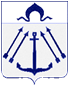 СОВЕТ  ДЕПУТАТОВ ПОСЕЛЕНИЯ  КОКОШКИНО   В ГОРОДЕ МОСКВЕ______________________________________________________________________РЕШЕНИЕот 09 августа 2022 года № 234/4В соответствии с Бюджетным кодексом Российской Федерации, Федеральным законом от 06.10.2003 № 131-ФЗ «Об общих принципах организации местного самоуправления в Российской Федерации», законом города Москвы от 06.11.2002 № 56 «Об организации местного самоуправления в городе Москве», законом города Москвы от 10.09.2008 № 39 «О бюджетном устройстве и бюджетном процессе в городе Москве», Уставом поселения Кокошкино, утвержденным решением Совета депутатов городского поселения Кокошкино от 28.09.2010 № 71/2 (в редакции решений Совета депутатов городского поселения Кокошкино от 08.06.2011 № 124/2, от 03.07.2012 № 197/2, решений Совета депутатов поселения Кокошкино от 27.09.2013 № 9/3, от 09.04.2014 № 51/3, от 26.02.2015 № 101/3, от 09.06.2016 № 196/3, от 26.01.2017 № 241/3, от 19.10.2017 № 279/3, от 14.05.2018 № 324/3, от 29.04.2019 №58/4, от 07.11.2019 №95/4, от 25.03.2021 №165/4, от 20.01.2022 №201/4), Положением о бюджетном устройстве и бюджетном процессе в  поселении Кокошкино в городе Москве, утвержденным решением Совета депутатов поселения Кокошкино от 24.10.2013 № 11/3, Совет депутатов поселения Кокошкино решил:1. Внести в решение Совета депутатов поселения Кокошкино от 11.11.2021 № 187/4 «О бюджете поселения  Кокошкино в городе Москве на 2022 год и плановый период 2023 и 2024 годов» следующие изменения:1.1. Пункт 1 изложить в следующей редакции: «1. Утвердить основные характеристики бюджета поселения Кокошкино в городе Москве на 2022 год:1) общий объем доходов бюджета поселения Кокошкино в городе Москве в сумме 237 351,2 тыс. рублей;2) общий объем расходов бюджета поселения Кокошкино в городе Москве в сумме 242 862,8  тыс. рублей;3) дефицит (профицит) бюджета поселения Кокошкино в городе Москве в сумме 5 511,6 тыс. рублей, источником покрытия дефицита в сумме 5 511,6 тыс. рублей является остаток средств на счетах по учету средств бюджета на 01.01.2022 г.1.2. Пункт 12 изложить в следующей редакции: «12. Утвердить объем бюджетных ассигнований Дорожного фонда поселения Кокошкино в городе Москве на 2022 год в сумме 8 447,4 тыс. рублей.Бюджетные ассигнования муниципального Дорожного фонда поселения Кокошкино в городе Москве на 2022 год сформированы в размере прогнозируемого объема доходов бюджета поселения Кокошкино в городе Москве от: 1) акцизов на автомобильный бензин, прямогонный бензин, дизельное топливо, моторные масла для дизельных и карбюраторных (инжекторных) двигателей, производимых на территории Российской Федерации, подлежащих зачислению в бюджет поселения Кокошкино в сумме 3 114,6 тыс. рублей; 2) земельного налога с организаций, обладающих земельным участком, расположенным в границах внутригородских муниципальных образований городов федерального значения в сумме 5 158,3 тыс. рублей; 3) остатка средств муниципального Дорожного фонда поселения Кокошкино в городе Москве на 01.01.2022 г. в сумме 174,5 тыс. рублей».1.3. Приложения 1,4,6,8,11 изложить в новой редакции согласно приложениям 1,2,3,4,5 настоящего решения соответственно.2. Опубликовать настоящее решение в информационном бюллетене администрации поселения Кокошкино и разместить на официальном сайте администрации поселения Кокошкино в информационно-телекоммуникационной сети «Интернет».3. Контроль за исполнением настоящего решения возложить на Главу поселения Сорокина Е.В.Глава поселения Кокошкино							Е.В. СорокинО внесении изменений в решение   Совета депутатов поселения Кокошкино от 11.11.2021 года №187/4 «О бюджете поселения Кокошкино в   городе Москве на 2022 год и плановый период 2023 и 2024 годов»Приложение 1Приложение 1Приложение 1Приложение 1к решению Совета депутатовк решению Совета депутатовк решению Совета депутатовк решению Совета депутатовпоселения Кокошкинопоселения Кокошкинопоселения Кокошкинопоселения Кокошкинов городе Москвев городе Москвев городе Москвев городе Москвеот 09.08.2022  № 234/4от 09.08.2022  № 234/4от 09.08.2022  № 234/4от 09.08.2022  № 234/4Приложение  1Приложение  1Приложение  1Приложение  1к решению Совета депутатовк решению Совета депутатовк решению Совета депутатовк решению Совета депутатовпоселения Кокошкинопоселения Кокошкинопоселения Кокошкинопоселения Кокошкинов городе Москвев городе Москвев городе Москвев городе Москвеот 11.11.2021 № 187/4от 11.11.2021 № 187/4от 11.11.2021 № 187/4от 11.11.2021 № 187/4Поступление доходов по основным источникам в бюджетПоступление доходов по основным источникам в бюджетПоступление доходов по основным источникам в бюджетПоступление доходов по основным источникам в бюджетПоступление доходов по основным источникам в бюджетПоступление доходов по основным источникам в бюджетПоступление доходов по основным источникам в бюджет поселения Кокошкино в городе Москве на 2022 год  поселения Кокошкино в городе Москве на 2022 год  поселения Кокошкино в городе Москве на 2022 год  поселения Кокошкино в городе Москве на 2022 год  поселения Кокошкино в городе Москве на 2022 год  поселения Кокошкино в городе Москве на 2022 год  поселения Кокошкино в городе Москве на 2022 год Код бюджетной классификацииКод бюджетной классификацииНаименование показателейНаименование показателейНаименование показателейНаименование показателей2022 год,  тыс.руб.12333340001 00 00000 00 0000 000НАЛОГОВЫЕ И НЕНАЛОГОВЫЕ ДОХОДЫНАЛОГОВЫЕ И НЕНАЛОГОВЫЕ ДОХОДЫНАЛОГОВЫЕ И НЕНАЛОГОВЫЕ ДОХОДЫНАЛОГОВЫЕ И НЕНАЛОГОВЫЕ ДОХОДЫ120 122,90001 01 00000 00 0000 000НАЛОГ НА ПРИБЫЛЬ, ДОХОДЫ НАЛОГ НА ПРИБЫЛЬ, ДОХОДЫ НАЛОГ НА ПРИБЫЛЬ, ДОХОДЫ НАЛОГ НА ПРИБЫЛЬ, ДОХОДЫ 78 252,31821 01 02010 01 0000 110 Налог на доходы физических лиц с доходов, источником которых является налоговый агент, за исключением доходов, в отношении которых исчисление и уплата налога осуществляются в соответствии со статьями 227, 227.1 и 228 Налогового кодекса Российской ФедерацииНалог на доходы физических лиц с доходов, источником которых является налоговый агент, за исключением доходов, в отношении которых исчисление и уплата налога осуществляются в соответствии со статьями 227, 227.1 и 228 Налогового кодекса Российской ФедерацииНалог на доходы физических лиц с доходов, источником которых является налоговый агент, за исключением доходов, в отношении которых исчисление и уплата налога осуществляются в соответствии со статьями 227, 227.1 и 228 Налогового кодекса Российской ФедерацииНалог на доходы физических лиц с доходов, источником которых является налоговый агент, за исключением доходов, в отношении которых исчисление и уплата налога осуществляются в соответствии со статьями 227, 227.1 и 228 Налогового кодекса Российской Федерации54 952,31821 01 02020 01 0000 110 Налог на доходы физических лиц с доходов, полученных от осуществления деятельности физическими лицами, зарегистрированными в качестве индивидуальных предпринимателей, нотариусов, занимающихся частной практикой, адвокатов, учредивших адвокатские кабинеты, и других лиц, занимающихся частной практикой в соответствии со статьей 227 Налогового кодекса Российской ФедерацииНалог на доходы физических лиц с доходов, полученных от осуществления деятельности физическими лицами, зарегистрированными в качестве индивидуальных предпринимателей, нотариусов, занимающихся частной практикой, адвокатов, учредивших адвокатские кабинеты, и других лиц, занимающихся частной практикой в соответствии со статьей 227 Налогового кодекса Российской ФедерацииНалог на доходы физических лиц с доходов, полученных от осуществления деятельности физическими лицами, зарегистрированными в качестве индивидуальных предпринимателей, нотариусов, занимающихся частной практикой, адвокатов, учредивших адвокатские кабинеты, и других лиц, занимающихся частной практикой в соответствии со статьей 227 Налогового кодекса Российской ФедерацииНалог на доходы физических лиц с доходов, полученных от осуществления деятельности физическими лицами, зарегистрированными в качестве индивидуальных предпринимателей, нотариусов, занимающихся частной практикой, адвокатов, учредивших адвокатские кабинеты, и других лиц, занимающихся частной практикой в соответствии со статьей 227 Налогового кодекса Российской Федерации300,01821 01 02030 01 0000 110 Налог на доходы физических лиц с доходов, полученных физическими лицами в соответствии со ст. 228 Налогового кодекса Российской ФедерацииНалог на доходы физических лиц с доходов, полученных физическими лицами в соответствии со ст. 228 Налогового кодекса Российской ФедерацииНалог на доходы физических лиц с доходов, полученных физическими лицами в соответствии со ст. 228 Налогового кодекса Российской ФедерацииНалог на доходы физических лиц с доходов, полученных физическими лицами в соответствии со ст. 228 Налогового кодекса Российской Федерации10 000,01821 01 02080 01 0000 110Налог на доходы физических лиц в части суммы налога, превышающей 650 000 рублей, относящейся к части налоговой базы, превышающей 5 000 000 рублей (за исключением налога на доходы физических лиц с сумм прибыли контролируемой иностранной компании, в том числе фиксированной прибыли контролируемой иностранной компании)Налог на доходы физических лиц в части суммы налога, превышающей 650 000 рублей, относящейся к части налоговой базы, превышающей 5 000 000 рублей (за исключением налога на доходы физических лиц с сумм прибыли контролируемой иностранной компании, в том числе фиксированной прибыли контролируемой иностранной компании)Налог на доходы физических лиц в части суммы налога, превышающей 650 000 рублей, относящейся к части налоговой базы, превышающей 5 000 000 рублей (за исключением налога на доходы физических лиц с сумм прибыли контролируемой иностранной компании, в том числе фиксированной прибыли контролируемой иностранной компании)Налог на доходы физических лиц в части суммы налога, превышающей 650 000 рублей, относящейся к части налоговой базы, превышающей 5 000 000 рублей (за исключением налога на доходы физических лиц с сумм прибыли контролируемой иностранной компании, в том числе фиксированной прибыли контролируемой иностранной компании)13 000,00001 03 00000 00 0000 000НАЛОГИ НА ТОВАРЫ (РАБОТЫ, УСЛУГИ), РЕАЛИЗУЕМЫЕ НА ТЕРРИТОРИИ РОССИЙСКОЙ ФЕДЕРАЦИИНАЛОГИ НА ТОВАРЫ (РАБОТЫ, УСЛУГИ), РЕАЛИЗУЕМЫЕ НА ТЕРРИТОРИИ РОССИЙСКОЙ ФЕДЕРАЦИИНАЛОГИ НА ТОВАРЫ (РАБОТЫ, УСЛУГИ), РЕАЛИЗУЕМЫЕ НА ТЕРРИТОРИИ РОССИЙСКОЙ ФЕДЕРАЦИИНАЛОГИ НА ТОВАРЫ (РАБОТЫ, УСЛУГИ), РЕАЛИЗУЕМЫЕ НА ТЕРРИТОРИИ РОССИЙСКОЙ ФЕДЕРАЦИИ3 114,61001 03 02231 01 0000 110Доходы от уплаты акцизов на дизельное топливо, подлежащие распределению между бюджетами субъектов Российской Федерации и местными бюджетами с учетом установленных дифференцированных нормативов отчислений в местные бюджеты (по нормативам, установленным Федеральным законом о федеральном бюджете в целях формирования дорожных фондов субъектов Российской Федерации)Доходы от уплаты акцизов на дизельное топливо, подлежащие распределению между бюджетами субъектов Российской Федерации и местными бюджетами с учетом установленных дифференцированных нормативов отчислений в местные бюджеты (по нормативам, установленным Федеральным законом о федеральном бюджете в целях формирования дорожных фондов субъектов Российской Федерации)Доходы от уплаты акцизов на дизельное топливо, подлежащие распределению между бюджетами субъектов Российской Федерации и местными бюджетами с учетом установленных дифференцированных нормативов отчислений в местные бюджеты (по нормативам, установленным Федеральным законом о федеральном бюджете в целях формирования дорожных фондов субъектов Российской Федерации)Доходы от уплаты акцизов на дизельное топливо, подлежащие распределению между бюджетами субъектов Российской Федерации и местными бюджетами с учетом установленных дифференцированных нормативов отчислений в местные бюджеты (по нормативам, установленным Федеральным законом о федеральном бюджете в целях формирования дорожных фондов субъектов Российской Федерации)1 343,41001 03 02241 01 0000 110Доходы от уплаты акцизов на моторные масла для дизельных и (или) карбюраторных (инжекторных) двигателей, подлежащие распределению между бюджетами субъектов Российской Федерации и местными бюджетами с учетом установленных дифференцированных нормативов отчислений в местные бюджеты (по нормативам, установленным Федеральным законом о федеральном бюджете в целях формирования дорожных фондов субъектов Российской Федерации)Доходы от уплаты акцизов на моторные масла для дизельных и (или) карбюраторных (инжекторных) двигателей, подлежащие распределению между бюджетами субъектов Российской Федерации и местными бюджетами с учетом установленных дифференцированных нормативов отчислений в местные бюджеты (по нормативам, установленным Федеральным законом о федеральном бюджете в целях формирования дорожных фондов субъектов Российской Федерации)Доходы от уплаты акцизов на моторные масла для дизельных и (или) карбюраторных (инжекторных) двигателей, подлежащие распределению между бюджетами субъектов Российской Федерации и местными бюджетами с учетом установленных дифференцированных нормативов отчислений в местные бюджеты (по нормативам, установленным Федеральным законом о федеральном бюджете в целях формирования дорожных фондов субъектов Российской Федерации)Доходы от уплаты акцизов на моторные масла для дизельных и (или) карбюраторных (инжекторных) двигателей, подлежащие распределению между бюджетами субъектов Российской Федерации и местными бюджетами с учетом установленных дифференцированных нормативов отчислений в местные бюджеты (по нормативам, установленным Федеральным законом о федеральном бюджете в целях формирования дорожных фондов субъектов Российской Федерации)7,71001 03 02251 01 0000 110Доходы от уплаты акцизов на автомобильный бензин, подлежащие распределению между бюджетами субъектов Российской Федерации и местными бюджетами с учетом установленных дифференцированных нормативов отчислений в местные бюджеты (по нормативам, установленным Федеральным законом о федеральном бюджете в целях формирования дорожных фондов субъектов Российской Федерации)Доходы от уплаты акцизов на автомобильный бензин, подлежащие распределению между бюджетами субъектов Российской Федерации и местными бюджетами с учетом установленных дифференцированных нормативов отчислений в местные бюджеты (по нормативам, установленным Федеральным законом о федеральном бюджете в целях формирования дорожных фондов субъектов Российской Федерации)Доходы от уплаты акцизов на автомобильный бензин, подлежащие распределению между бюджетами субъектов Российской Федерации и местными бюджетами с учетом установленных дифференцированных нормативов отчислений в местные бюджеты (по нормативам, установленным Федеральным законом о федеральном бюджете в целях формирования дорожных фондов субъектов Российской Федерации)Доходы от уплаты акцизов на автомобильный бензин, подлежащие распределению между бюджетами субъектов Российской Федерации и местными бюджетами с учетом установленных дифференцированных нормативов отчислений в местные бюджеты (по нормативам, установленным Федеральным законом о федеральном бюджете в целях формирования дорожных фондов субъектов Российской Федерации)1 763,50001 06 00000 00 0000 000НАЛОГИ НА ИМУЩЕСТВОНАЛОГИ НА ИМУЩЕСТВОНАЛОГИ НА ИМУЩЕСТВОНАЛОГИ НА ИМУЩЕСТВО31 064,00001 06 01000 00 0000 110Налог на имущество физических лицНалог на имущество физических лицНалог на имущество физических лицНалог на имущество физических лиц13 442,01821 06 01010 03 0000 110Налог на имущество физических лиц, взимаемый по ставкам, применяемым к объектам налогообложения, расположенным в границах внутригородских муниципальных образований городов федерального значения   Налог на имущество физических лиц, взимаемый по ставкам, применяемым к объектам налогообложения, расположенным в границах внутригородских муниципальных образований городов федерального значения   Налог на имущество физических лиц, взимаемый по ставкам, применяемым к объектам налогообложения, расположенным в границах внутригородских муниципальных образований городов федерального значения   Налог на имущество физических лиц, взимаемый по ставкам, применяемым к объектам налогообложения, расположенным в границах внутригородских муниципальных образований городов федерального значения   13 442,00001 06 06000 00 0000 110Земельный налог Земельный налог Земельный налог Земельный налог 17 622,01821 06 06031 03 0000 110Земельный налог с организаций, обладающих земельным участком, расположенным в границах внутригородских муниципальных образований городов федерального значенияЗемельный налог с организаций, обладающих земельным участком, расположенным в границах внутригородских муниципальных образований городов федерального значенияЗемельный налог с организаций, обладающих земельным участком, расположенным в границах внутригородских муниципальных образований городов федерального значенияЗемельный налог с организаций, обладающих земельным участком, расположенным в границах внутригородских муниципальных образований городов федерального значения13 000,01821 06 06041 03 0000 110Земельный налог с физических лиц, обладающих земельным участком, расположенным в границах внутригородских муниципальных образований городов федерального значенияЗемельный налог с физических лиц, обладающих земельным участком, расположенным в границах внутригородских муниципальных образований городов федерального значенияЗемельный налог с физических лиц, обладающих земельным участком, расположенным в границах внутригородских муниципальных образований городов федерального значенияЗемельный налог с физических лиц, обладающих земельным участком, расположенным в границах внутригородских муниципальных образований городов федерального значения4 622,0Итого налоговых доходовИтого налоговых доходовИтого налоговых доходовИтого налоговых доходов112 430,90001 11 00000 00 0000 000ДОХОДЫ ОТ ИСПОЛЬЗОВАНИЯ ИМУЩЕСТВА, НАХОДЯЩЕГОСЯ В ГОСУДАРСТВЕННОЙ И МУНИЦИПАЛЬНОЙ СОБСТВЕННОСТИ   ДОХОДЫ ОТ ИСПОЛЬЗОВАНИЯ ИМУЩЕСТВА, НАХОДЯЩЕГОСЯ В ГОСУДАРСТВЕННОЙ И МУНИЦИПАЛЬНОЙ СОБСТВЕННОСТИ   ДОХОДЫ ОТ ИСПОЛЬЗОВАНИЯ ИМУЩЕСТВА, НАХОДЯЩЕГОСЯ В ГОСУДАРСТВЕННОЙ И МУНИЦИПАЛЬНОЙ СОБСТВЕННОСТИ   ДОХОДЫ ОТ ИСПОЛЬЗОВАНИЯ ИМУЩЕСТВА, НАХОДЯЩЕГОСЯ В ГОСУДАРСТВЕННОЙ И МУНИЦИПАЛЬНОЙ СОБСТВЕННОСТИ   6 645,80711 11 05011 02 0000 120Доходы, получаемые в виде арендной платы за земельные участки, государственная собственность на которые не разграничена и которые расположены в границах городов федерального значения, а также средства от продажи права на заключение договоров аренды указанных земельных участковДоходы, получаемые в виде арендной платы за земельные участки, государственная собственность на которые не разграничена и которые расположены в границах городов федерального значения, а также средства от продажи права на заключение договоров аренды указанных земельных участковДоходы, получаемые в виде арендной платы за земельные участки, государственная собственность на которые не разграничена и которые расположены в границах городов федерального значения, а также средства от продажи права на заключение договоров аренды указанных земельных участковДоходы, получаемые в виде арендной платы за земельные участки, государственная собственность на которые не разграничена и которые расположены в границах городов федерального значения, а также средства от продажи права на заключение договоров аренды указанных земельных участков2 264,20061 11 05033 03 0000 120Доходы от сдачи в аренду имущества, находящегося в оперативном управлении органов управления внутригородских муниципальных образований городов федерального и созданных ими учреждений (за исключением имущества муниципальных бюджетных и автономных учреждений)Доходы от сдачи в аренду имущества, находящегося в оперативном управлении органов управления внутригородских муниципальных образований городов федерального и созданных ими учреждений (за исключением имущества муниципальных бюджетных и автономных учреждений)Доходы от сдачи в аренду имущества, находящегося в оперативном управлении органов управления внутригородских муниципальных образований городов федерального и созданных ими учреждений (за исключением имущества муниципальных бюджетных и автономных учреждений)Доходы от сдачи в аренду имущества, находящегося в оперативном управлении органов управления внутригородских муниципальных образований городов федерального и созданных ими учреждений (за исключением имущества муниципальных бюджетных и автономных учреждений)250,00061 11 09043 03 0000 120Прочие поступления от использования имущества, находящегося в собственности внутригородских муниципальных образований городов федерального значения (за исключением имущества муниципальных бюджетных и автономных учреждений, а также имущества муниципальных унитарных предприятий, в том числе казенных)Прочие поступления от использования имущества, находящегося в собственности внутригородских муниципальных образований городов федерального значения (за исключением имущества муниципальных бюджетных и автономных учреждений, а также имущества муниципальных унитарных предприятий, в том числе казенных)Прочие поступления от использования имущества, находящегося в собственности внутригородских муниципальных образований городов федерального значения (за исключением имущества муниципальных бюджетных и автономных учреждений, а также имущества муниципальных унитарных предприятий, в том числе казенных)Прочие поступления от использования имущества, находящегося в собственности внутригородских муниципальных образований городов федерального значения (за исключением имущества муниципальных бюджетных и автономных учреждений, а также имущества муниципальных унитарных предприятий, в том числе казенных)4 131,60001 13 00000 00 0000 000ДОХОДЫ ОТ ОКАЗАНИЯ ПЛАТНЫХ УСЛУГ И КОМПЕНСАЦИИ ЗАТРАТ ГОСУДАРСТВАДОХОДЫ ОТ ОКАЗАНИЯ ПЛАТНЫХ УСЛУГ И КОМПЕНСАЦИИ ЗАТРАТ ГОСУДАРСТВАДОХОДЫ ОТ ОКАЗАНИЯ ПЛАТНЫХ УСЛУГ И КОМПЕНСАЦИИ ЗАТРАТ ГОСУДАРСТВАДОХОДЫ ОТ ОКАЗАНИЯ ПЛАТНЫХ УСЛУГ И КОМПЕНСАЦИИ ЗАТРАТ ГОСУДАРСТВА40,70061 13 02063 03 0000 130Доходы, поступающие в порядке возмещения расходов, понесенных в связи с эксплуатацией  имущества внутригородских муниципальных образований городов федерального значенияДоходы, поступающие в порядке возмещения расходов, понесенных в связи с эксплуатацией  имущества внутригородских муниципальных образований городов федерального значенияДоходы, поступающие в порядке возмещения расходов, понесенных в связи с эксплуатацией  имущества внутригородских муниципальных образований городов федерального значенияДоходы, поступающие в порядке возмещения расходов, понесенных в связи с эксплуатацией  имущества внутригородских муниципальных образований городов федерального значения40,70001 14 00000 00 0000 000ДОХОДЫ ОТ ПРОДАЖИ МАТЕРИАЛЬНЫХ И НЕМАТЕРИАЛЬНЫХ АКТИВОВДОХОДЫ ОТ ПРОДАЖИ МАТЕРИАЛЬНЫХ И НЕМАТЕРИАЛЬНЫХ АКТИВОВДОХОДЫ ОТ ПРОДАЖИ МАТЕРИАЛЬНЫХ И НЕМАТЕРИАЛЬНЫХ АКТИВОВДОХОДЫ ОТ ПРОДАЖИ МАТЕРИАЛЬНЫХ И НЕМАТЕРИАЛЬНЫХ АКТИВОВ1 005,50711 14 06011 02 0000 430Доходы от продажи земельных участков, государственная собственность на которые не разграничена и которые расположены в границах городов федерального значенияДоходы от продажи земельных участков, государственная собственность на которые не разграничена и которые расположены в границах городов федерального значенияДоходы от продажи земельных участков, государственная собственность на которые не разграничена и которые расположены в границах городов федерального значенияДоходы от продажи земельных участков, государственная собственность на которые не разграничена и которые расположены в границах городов федерального значения1 005,5Итого неналоговых доходовИтого неналоговых доходовИтого неналоговых доходовИтого неналоговых доходов7 692,00002 00 00000 00 0000 000БЕЗВОЗМЕЗДНЫЕ ПОСТУПЛЕНИЯБЕЗВОЗМЕЗДНЫЕ ПОСТУПЛЕНИЯБЕЗВОЗМЕЗДНЫЕ ПОСТУПЛЕНИЯБЕЗВОЗМЕЗДНЫЕ ПОСТУПЛЕНИЯ117 228,30002 02 00000 00 0000 000БЕЗВОЗМЕЗДНЫЕ ПОСТУПЛЕНИЯ ОТ ДРУГИХ БЮДЖЕТОВ БЮДЖЕТНОЙ СИСТЕМЫ РОССИЙСКОЙ ФЕДЕРАЦИИБЕЗВОЗМЕЗДНЫЕ ПОСТУПЛЕНИЯ ОТ ДРУГИХ БЮДЖЕТОВ БЮДЖЕТНОЙ СИСТЕМЫ РОССИЙСКОЙ ФЕДЕРАЦИИБЕЗВОЗМЕЗДНЫЕ ПОСТУПЛЕНИЯ ОТ ДРУГИХ БЮДЖЕТОВ БЮДЖЕТНОЙ СИСТЕМЫ РОССИЙСКОЙ ФЕДЕРАЦИИБЕЗВОЗМЕЗДНЫЕ ПОСТУПЛЕНИЯ ОТ ДРУГИХ БЮДЖЕТОВ БЮДЖЕТНОЙ СИСТЕМЫ РОССИЙСКОЙ ФЕДЕРАЦИИ117 228,30002 02 20000 00 0000 150Субсидии бюджетам бюджетной системы Российской Федерации  (межбюджетные субсидии)Субсидии бюджетам бюджетной системы Российской Федерации  (межбюджетные субсидии)Субсидии бюджетам бюджетной системы Российской Федерации  (межбюджетные субсидии)Субсидии бюджетам бюджетной системы Российской Федерации  (межбюджетные субсидии)116 648,80002 02 29999 03 0000 150Прочие субсидии бюджетам внутригородских муниципальных образований городов федерального значения, в том числе:  Прочие субсидии бюджетам внутригородских муниципальных образований городов федерального значения, в том числе:  Прочие субсидии бюджетам внутригородских муниципальных образований городов федерального значения, в том числе:  Прочие субсидии бюджетам внутригородских муниципальных образований городов федерального значения, в том числе:  116 648,80062 02 29999 03 0001 150Прочие субсидии бюджетам внутригородских муниципальных образований городов федерального значения (в сфере жилищно-коммунального хозяйства, благоустройства и дорожной деятельности)Прочие субсидии бюджетам внутригородских муниципальных образований городов федерального значения (в сфере жилищно-коммунального хозяйства, благоустройства и дорожной деятельности)Прочие субсидии бюджетам внутригородских муниципальных образований городов федерального значения (в сфере жилищно-коммунального хозяйства, благоустройства и дорожной деятельности)Прочие субсидии бюджетам внутригородских муниципальных образований городов федерального значения (в сфере жилищно-коммунального хозяйства, благоустройства и дорожной деятельности)116 648,80002 02 30000 00 0000 150Субвенции бюджетам  бюджетной системы Российской Федерации, в том числе:Субвенции бюджетам  бюджетной системы Российской Федерации, в том числе:Субвенции бюджетам  бюджетной системы Российской Федерации, в том числе:Субвенции бюджетам  бюджетной системы Российской Федерации, в том числе:579,50062 02 35118 03 0000 150Субвенции бюджетам внутригородских муниципальных образований городов федерального значения на осуществление первичного воинского учета органами местного самоуправления поселений, муниципальных и городских округовСубвенции бюджетам внутригородских муниципальных образований городов федерального значения на осуществление первичного воинского учета органами местного самоуправления поселений, муниципальных и городских округовСубвенции бюджетам внутригородских муниципальных образований городов федерального значения на осуществление первичного воинского учета органами местного самоуправления поселений, муниципальных и городских округовСубвенции бюджетам внутригородских муниципальных образований городов федерального значения на осуществление первичного воинского учета органами местного самоуправления поселений, муниципальных и городских округов579,5ВСЕГО ДОХОДОВВСЕГО ДОХОДОВВСЕГО ДОХОДОВВСЕГО ДОХОДОВ237 351,2Приложение 2Приложение 2Приложение 2Приложение 2Приложение 2Приложение 2к решению Совета депутатов к решению Совета депутатов к решению Совета депутатов к решению Совета депутатов к решению Совета депутатов к решению Совета депутатов поселения Кокошкинопоселения Кокошкинопоселения Кокошкинопоселения Кокошкинопоселения Кокошкинопоселения Кокошкинов городе Москвев городе Москвев городе Москвев городе Москвев городе Москвев городе Москвеот 09.08.2022 № 234/4от 09.08.2022 № 234/4от 09.08.2022 № 234/4от 09.08.2022 № 234/4от 09.08.2022 № 234/4от 09.08.2022 № 234/4Приложение 4Приложение 4Приложение 4Приложение 4Приложение 4Приложение 4к решению Совета депутатовк решению Совета депутатовк решению Совета депутатовк решению Совета депутатовк решению Совета депутатовк решению Совета депутатовпоселения Кокошкинопоселения Кокошкинопоселения Кокошкинопоселения Кокошкинопоселения Кокошкинопоселения Кокошкинов городе Москвев городе Москвев городе Москвев городе Москвев городе Москвев городе Москвеот 11.11.2021 № 187/4от 11.11.2021 № 187/4от 11.11.2021 № 187/4от 11.11.2021 № 187/4от 11.11.2021 № 187/4от 11.11.2021 № 187/4Расходы бюджета поселения Кокошкино в городе Москве на 2022 год по разделам, подразделам, целевым статьям (муниципальным программам и непрограммным направлениям деятельности) группам и подгруппам видов расходовРасходы бюджета поселения Кокошкино в городе Москве на 2022 год по разделам, подразделам, целевым статьям (муниципальным программам и непрограммным направлениям деятельности) группам и подгруппам видов расходовРасходы бюджета поселения Кокошкино в городе Москве на 2022 год по разделам, подразделам, целевым статьям (муниципальным программам и непрограммным направлениям деятельности) группам и подгруппам видов расходовРасходы бюджета поселения Кокошкино в городе Москве на 2022 год по разделам, подразделам, целевым статьям (муниципальным программам и непрограммным направлениям деятельности) группам и подгруппам видов расходовРасходы бюджета поселения Кокошкино в городе Москве на 2022 год по разделам, подразделам, целевым статьям (муниципальным программам и непрограммным направлениям деятельности) группам и подгруппам видов расходовРасходы бюджета поселения Кокошкино в городе Москве на 2022 год по разделам, подразделам, целевым статьям (муниципальным программам и непрограммным направлениям деятельности) группам и подгруппам видов расходовРасходы бюджета поселения Кокошкино в городе Москве на 2022 год по разделам, подразделам, целевым статьям (муниципальным программам и непрограммным направлениям деятельности) группам и подгруппам видов расходовРасходы бюджета поселения Кокошкино в городе Москве на 2022 год по разделам, подразделам, целевым статьям (муниципальным программам и непрограммным направлениям деятельности) группам и подгруппам видов расходовРасходы бюджета поселения Кокошкино в городе Москве на 2022 год по разделам, подразделам, целевым статьям (муниципальным программам и непрограммным направлениям деятельности) группам и подгруппам видов расходовРасходы бюджета поселения Кокошкино в городе Москве на 2022 год по разделам, подразделам, целевым статьям (муниципальным программам и непрограммным направлениям деятельности) группам и подгруппам видов расходовРасходы бюджета поселения Кокошкино в городе Москве на 2022 год по разделам, подразделам, целевым статьям (муниципальным программам и непрограммным направлениям деятельности) группам и подгруппам видов расходовНаименованиеРРПРЦСРЦСРЦСРВРСумма, тыс.руб.Сумма, тыс.руб.Сумма, тыс.руб.ОБЩЕГОСУДАРСТВЕННЫЕ ВОПРОСЫ010185 913,885 913,885 913,8Функционирование Правительства Российской Федерации, высших исполнительных органов государственной власти субъектов Российской Федерации, местных администраций01010485 452,385 452,385 452,3Непрограммные направления деятельности органов государственной власти по руководству и управлению в сфере установленных функций органов государственной власти города Москвы01010431 0 00 0000031 0 00 0000031 0 00 0000085 452,385 452,385 452,3Исполнительные органы государственной власти города Москвы01010431 Б 00 0000031 Б 00 0000031 Б 00 0000085 452,385 452,385 452,3Функционирование исполнительных органов государственной власти города Москвы01010431 Б 01 0000031 Б 01 0000031 Б 01 0000085 452,385 452,385 452,3Обеспечение деятельности руководителя администрации01010431 Б 01 0010031 Б 01 0010031 Б 01 001002 618,02 618,02 618,0Расходы на выплаты персоналу в целях обеспечения выполнения функций государственными (муниципальными) органами, казенными учреждениями, органами управления государственными внебюджетными фондами01010431 Б 01 0010031 Б 01 0010031 Б 01 001001002 598,02 598,02 598,0Расходы на выплаты персоналу государственных (муниципальных) органов01010431 Б 01 0010031 Б 01 0010031 Б 01 001001202 598,02 598,02 598,0Закупка товаров, работ и услуг для обеспечения государственных (муниципальных) нужд01010431 Б 01 0010031 Б 01 0010031 Б 01 0010020020,020,020,0Иные закупки товаров, работ и услуг для обеспечения государственных (муниципальных) нужд01010431 Б 01 0010031 Б 01 0010031 Б 01 0010024020,020,020,0Обеспечение деятельности  администрации01010431 Б 01 0050031 Б 01 0050031 Б 01 0050082 834,382 834,382 834,3Расходы на выплаты персоналу в целях обеспечения выполнения функций государственными (муниципальными) органами, казенными учреждениями, органами управления государственными внебюджетными фондами01010431 Б 01 0050031 Б 01 0050031 Б 01 0050010070 397,870 397,870 397,8Расходы на выплаты персоналу государственных (муниципальных) органов01010431 Б 01 0050031 Б 01 0050031 Б 01 0050012070 397,870 397,870 397,8Закупка товаров, работ и услуг для обеспечения государственных (муниципальных) нужд01010431 Б 01 0050031 Б 01 0050031 Б 01 0050020012 306,512 306,512 306,5Иные закупки товаров, работ и услуг для обеспечения государственных (муниципальных) нужд01010431 Б 01 0050031 Б 01 0050031 Б 01 0050024012 306,512 306,512 306,5Иные бюджетные ассигнования01010431 Б 01 0050031 Б 01 0050031 Б 01 00500800130,0130,0130,0Уплата налогов, сборов и иных платежей01010431 Б 01 0050031 Б 01 0050031 Б 01 00500850130,0130,0130,0Резервные фонды010111100,0100,0100,0Резервный фонд, предусмотренный органами местного самоуправления01011132 А 01 0000032 А 01 0000032 А 01 00000100,0100,0100,0Иные бюджетные ассигнования01011132 А 01 0000032 А 01 0000032 А 01 00000800100,0100,0100,0Резервные средства01011132 А 01 0000032 А 01 0000032 А 01 00000870100,0100,0100,0Другие общегосударственные вопросы010113361,5361,5361,5Непрограммные направления деятельности органов государственной власти по руководству и управлению в сфере установленных функций органов государственной ласти города Москвы01011331 0 00 0000031 0 00 0000031 0 00 0000021,521,521,5Исполнительные органы государственной власти города Москвы01011331 Б 00 0000031 Б 00 0000031 Б 00 0000021,521,521,5Уплата членских взносов на осуществление деятельности Совета муниципальных образований города Москвы01011331 Б 01 0040031 Б 01 0040031 Б 01 0040021,521,521,5Иные бюджетные ассигнования01011331 Б 01 0040031 Б 01 0040031 Б 01 0040080021,521,521,5Уплата налогов, сборов и иных платежей01011331 Б 01 0040031 Б 01 0040031 Б 01 0040085021,521,521,5Другие общегосударственные вопросы01011331 Б 01 0990031 Б 01 0990031 Б 01 09900340,0340,0340,0Закупка товаров, работ и услуг для обеспечения государственных (муниципальных) нужд01011331 Б 01 0990031 Б 01 0990031 Б 01 09900200340,0340,0340,0Иные закупки товаров, работ и услуг для обеспечения государственных (муниципальных) нужд01011331 Б 01 0990031 Б 01 0990031 Б 01 09900240340,0340,0340,0НАЦИОНАЛЬНАЯ ОБОРОНА0202579,5579,5579,5Мобилизационная и вневойсковая подготовка020203579,5579,5579,5Безопасный город02020317 0 00 0000017 0 00 0000017 0 00 00000579,5579,5579,5Осуществление переданных органам местного самоуправления полномочий Российской Федерации по первичному воинскому учету на территориях, где отсутствуют военные комиссариаты02020317 1 00 5118017 1 00 5118017 1 00 51180579,5579,5579,5Расходы на выплаты персоналу в целях обеспечения выполнения функций государственными (муниципальными) органами, казенными учреждениями, органами управления государственными внебюджетными фондами02020317 1 00 5118017 1 00 5118017 1 00 51180100540,0540,0540,0Расходы на выплаты персоналу государственных (муниципальных) органов02020317 1 00 5118017 1 00 5118017 1 00 51180120540,0540,0540,0Закупка товаров, работ и услуг для обеспечения государственных (муниципальных) нужд02020317 1 00 5118017 1 00 5118017 1 00 5118020039,539,539,5Иные закупки товаров, работ и услуг для государственных (муниципальных) нужд02020317 1 00 5118017 1 00 5118017 1 00 5118024039,539,539,5НАЦИОНАЛЬНАЯ БЕЗОПАСНОСТЬ И ПРАВООХРАНИТЕЛЬНАЯ ДЕЯТЕЛЬНОСТЬ0303837,6837,6837,6Гражданская оборона030309107,5107,5107,5Муниципальная программа «Обеспечение безопасности жизнедеятельности населения на территории поселения Кокошкино»03030936 0 00 0000036 0 00 0000036 0 00 00000107,5107,5107,5Подпрограмма «Мероприятия по гражданской обороне»03030936 1 00 1000036 1 00 1000036 1 00 10000107,5107,5107,5Закупка товаров, работ и услуг для обеспечения государственных (муниципальных) нужд03030936 1 00 1000036 1 00 1000036 1 00 10000200107,5107,5107,5Иные закупки товаров, работ и услуг для обеспечения государственных (муниципальных) нужд03030936 1 00 1000036 1 00 1000036 1 00 10000240107,5107,5107,5Защита населения и территории от чрезвычайных ситуаций природного и техногенного характера, пожарная безопасность030310211,1211,1211,1Муниципальная программа «Обеспечение безопасности жизнедеятельности населения на территории поселения Кокошкино»03031036 0 00 0000036 0 00 0000036 0 00 00000195,3195,3195,3Подпрограмма «Защита населения от чрезвычайных ситуаций природного и техногенного характера на территории поселения Кокошкино»03031036 2 00 1000036 2 00 1000036 2 00 10000195,3195,3195,3Закупка товаров, работ и услуг для обеспечения государственных (муниципальных) нужд03031036 2 00 1000036 2 00 1000036 2 00 10000200195,3195,3195,3Иные закупки товаров, работ и услуг для обеспечения государственных (муниципальных) нужд03031036 2 00 1000036 2 00 1000036 2 00 10000240195,3195,3195,3Подпрограмма «Обеспечение безопасности людей на водных объектах, охрана их жизни и здоровья на территории поселения Кокошкино»03031036 3 00 1000036 3 00 1000036 3 00 1000015,815,815,8Закупка товаров, работ и услуг для обеспечения государственных (муниципальных) нужд03031036 3 00 1000036 3 00 1000036 3 00 1000020015,815,815,8Иные закупки товаров, работ и услуг для обеспечения государственных (муниципальных) нужд03031036 3 00 1000036 3 00 1000036 3 00 1000024015,815,815,8Другие вопросы в области национальной безопасности и правоохранительной деятельности030314519,0519,0519,0Муниципальная программа «Обеспечение безопасности жизнедеятельности населения на территории поселения Кокошкино»03031436 0 00 0000036 0 00 0000036 0 00 00000170,0170,0170,0Подпрограмма «Мероприятия по обеспечению первичных мер пожарной безопасности на территории поселения Кококшино»03031436 5 00 1000036 5 00 1000036 5 00 10000170,0170,0170,0Закупка товаров, работ и услуг для обеспечения государственных (муниципальных) нужд03031436 5 00 1000036 5 00 1000036 5 00 10000200170,0170,0170,0Иные закупки товаров, работ и услуг для обеспечения государственных (муниципальных) нужд03031436 5 00 1000036 5 00 1000036 5 00 10000240170,0170,0170,0Подпрограмма «Мероприятия по профилактике терроризма и экстремизма на территории поселения Кокошкино»03031436 4 00 1000036 4 00 1000036 4 00 10000349,0349,0349,0Закупка товаров, работ и услуг для обеспечения государственных (муниципальных) нужд03031436 4 00 1000036 4 00 1000036 4 00 10000200349,0349,0349,0Иные закупки товаров, работ и услуг для обеспечения государственных (муниципальных) нужд03031436 4 00 1000036 4 00 1000036 4 00 10000240349,0349,0349,0НАЦИОНАЛЬНАЯ ЭКОНОМИКА04048 447,48 447,48 447,4Дорожное хозяйство (дорожные фонды)0404098 447,48 447,48 447,4Муниципальная программа «Содержание и ремонт объектов дорожного хозяйства на территории поселения Кокошкино»04040937 0 00 0000037 0 00 0000037 0 00 000008 447,48 447,48 447,4Подпрограмма «Содержание объектов дорожного хозяйства поселения Кокошкино»04040937 1 00 0000037 1 00 0000037 1 00 000003 147,33 147,33 147,3Подпрограмма «Содержание объектов дорожного хозяйства поселения Кокошкино»04040937 1 00 0000037 1 00 0000037 1 00 000002 347,32 347,32 347,3Закупка товаров, работ и услуг для обеспечения государственных (муниципальных) нужд04040937 1 00 0000037 1 00 0000037 1 00 000002002 347,32 347,32 347,3Иные закупки товаров, работ и услуг для обеспечения государственных (муниципальных) нужд04040937 1 00 0000037 1 00 0000037 1 00 000002402 347,32 347,32 347,3Подпрограмма «Содержание объектов дорожного хозяйства поселения Кокошкино» (софинансирование)04040937 1 00 S000037 1 00 S000037 1 00 S0000800,0800,0800,0Закупка товаров, работ и услуг для обеспечения государственных (муниципальных) нужд04040937 1 00 S000037 1 00 S000037 1 00 S0000200800,0800,0800,0Иные закупки товаров, работ и услуг для обеспечения государственных (муниципальных) нужд04040937 1 00 S000037 1 00 S000037 1 00 S0000240800,0800,0800,0Подпрограмма «Ремонт объектов дорожного хозяйства поселения Кокошкино»04040937 2 00 0000037 2 00 0000037 2 00 000005 272,65 272,65 272,6Подпрограмма  «Ремонт объектов дорожного хозяйства поселения Кокошкино»04040937 2 00 0000037 2 00 0000037 2 00 00000240,0240,0240,0Закупка товаров, работ и услуг для обеспечения государственных (муниципальных) нужд04040937 2 00 0000037 2 00 0000037 2 00 00000200240,0240,0240,0Иные закупки товаров, работ и услуг для обеспечения государственных (муниципальных) нужд04040937 2 00 0000037 2 00 0000037 2 00 00000240240,0240,0240,0Подпрограмма «Ремонт объектов дорожного хозяйства поселения Кокошкино» (софинансирование)04040937 2 00 S000037 2 00 S000037 2 00 S00005 032,65 032,65 032,6Закупка товаров, работ и услуг для обеспечения государственных (муниципальных) нужд04040937 2 00 S000037 2 00 S000037 2 00 S00002005 032,65 032,65 032,6Иные закупки товаров, работ и услуг для обеспечения государственных (муниципальных) нужд04040937 2 00 S000037 2 00 S000037 2 00 S00002405 032,65 032,65 032,6Подпрограмма «Обеспечение безопасности дорожного движения»04040937 3 00 0000037 3 00 0000037 3 00 0000027,527,527,5Подпрограмма «Обеспечение безопасности дорожного движения» (софинансирование)04040937 3 00 S000037 3 00 S000037 3 00 S000027,527,527,5Закупка товаров, работ и услуг для обеспечения государственных (муниципальных) нужд04040937 3 00 S000037 3 00 S000037 3 00 S000020027,527,527,5Иные закупки товаров, работ и услуг для обеспечения государственных (муниципальных) нужд04040937 3 00 S000037 3 00 S000037 3 00 S000024027,527,527,5ЖИЛИЩНО-КОММУНАЛЬНОЕ ХОЗЯЙСТВО0505127 489,0127 489,0127 489,0Жилищное хозяйство0505013 846,53 846,53 846,5Непрограммные направления в области жилищного хозяйства05050135 0 03 0000035 0 03 0000035 0 03 000003 596,53 596,53 596,5Взносы на капитальный ремонт общего имущества в многоквартирных домах 05050135 0 03 0010035 0 03 0010035 0 03 001003 596,53 596,53 596,5Закупка товаров, работ и услуг для обеспечения государственных (муниципальных) нужд05050135 0 03 0010035 0 03 0010035 0 03 001002003 596,53 596,53 596,5Иные закупки товаров, работ и услуг для обеспечения государственных (муниципальных) нужд05050135 0 03 0010035 0 03 0010035 0 03 001002403 596,53 596,53 596,5Муниципальная программа «Ремонт муниципального жилого фонда поселения Кокошкино»05050138 0 00 0000038 0 00 0000038 0 00 00000250,0250,0250,0Мероприятия по ремонту общего имущества в многоквартирных домах05050138 1 00 1000038 1 00 1000038 1 00 10000250,0250,0250,0Закупка товаров, работ и услуг для обеспечения государственных (муниципальных) нужд05050138 1 00 1000038 1 00 1000038 1 00 10000200250,0250,0250,0Иные закупки товаров, работ и услуг для обеспечения государственных (муниципальных) нужд05050138 1 00 1000038 1 00 1000038 1 00 10000240250,0250,0250,0Благоустройство050503123 642,5123 642,5123 642,5Непрограммные направления деятельности органов государственной власти в части предоставления межбюджетных трансфертов05050333 0 00 0000033 0 00 0000033 0 00 00000116 648,8116 648,8116 648,8Непрограммные направления деятельности органов государственной власти в части предоставления межбюджетных трансфертов бюджетам внутригородских муниципальных образований05050333 А 00 0000033 А 00 0000033 А 00 00000116 648,8116 648,8116 648,8Субсидии бюджетам внутригородских муниципальных образований05050333 А 02 0000033 А 02 0000033 А 02 00000116 648,8116 648,8116 648,8Консолидированная субсидия бюджетам внутригородских муниципальных образований в целях софинансирования расходных обязательств городских округов и поселений, возникающих при исполнении полномочий органов местного самоуправления в сфере жилищно-коммунального хозяйства, благоустройства и дорожной деятельности05050333 А 02 0200033 А 02 0200033 А 02 02000116 648,8116 648,8116 648,8Консолидированная субсидия бюджетам внутригородских муниципальных образований в целях софинансирования расходных обязательств городских округов и поселений, возникающих при исполнении полномочий органов местного самоуправления в сфере жилищно-коммунального хозяйства, благоустройства и дорожной деятельности (благоустройство территории жилой застройки, улиц и общественных пространств, организация мест массового отдыха населения)05050333 А 02 0210033 А 02 0210033 А 02 0210020 580,620 580,620 580,6Закупка товаров, работ и услуг для обеспечения государственных (муниципальных) нужд05050333 А 02 0210033 А 02 0210033 А 02 0210020020 580,620 580,620 580,6Иные закупки товаров, работ и услуг для обеспечения государственных (муниципальных) нужд05050333 А 02 0210033 А 02 0210033 А 02 0210024020 580,620 580,620 580,6Консолидированная субсидия бюджетам внутригородских муниципальных образований в целях софинансирования расходных обязательств городских округов и поселений, возникающих при исполнении полномочий органов местного самоуправления в сфере жилищно-коммунального хозяйства, благоустройства и дорожной деятельности (ремонт объектов дорожного хозяйства)05050333 А 02 0230033 А 02 0230033 А 02 0230020 964,820 964,820 964,8Закупка товаров, работ и услуг для государственных (муниципальных) нужд05050333 А 02 0230033 А 02 0230033 А 02 0230020020 964,820 964,820 964,8Иные закупки товаров, работ и услуг для обеспечения государственных (муниципальных) нужд05050333 А 02 0230033 А 02 0230033 А 02 0230024020 964,820 964,820 964,8Консолидированная субсидия бюджетам внутригородских муниципальных образований в целях софинансирования расходных обязательств городских округов и поселений, возникающих при исполнении полномочий органов местного самоуправления в сфере жилищно-коммунального хозяйства, благоустройства и дорожной деятельности (содержание объектов  дорожного хозяйства)05050333 А 02 0240033 А 02 0240033 А 02 0240032 302,132 302,132 302,1Закупка товаров, работ и услуг для обеспечения государственных (муниципальных) нужд05050333 А 02 0240033 А 02 0240033 А 02 0240020032 302,132 302,132 302,1Иные закупки товаров, работ и услуг для обеспечения государственных (муниципальных) нужд05050333 А 02 0240033 А 02 0240033 А 02 0240024032 302,132 302,132 302,1Консолидированная субсидия бюджетам внутригородских муниципальных образований в целях софинансирования расходных обязательств городских округов и поселений, возникающих при исполнении полномочий органов местного самоуправления в сфере жилищно-коммунального хозяйства, благоустройства и дорожной деятельности (разметка объектов дорожного хозяйства)05050333 А 02 0250033 А 02 0250033 А 02 025001 333,41 333,41 333,4Закупка товаров, работ и услуг для обеспечения государственных (муниципальных) нужд05050333 А 02 0250033 А 02 0250033 А 02 025002001 333,41 333,41 333,4Иные закупки товаров, работ и услуг для обеспечения государственных (муниципальных) нужд05050333 А 02 0250033 А 02 0250033 А 02 025002401 333,41 333,41 333,4Консолидированная субсидия бюджетам внутригородских муниципальных образований в целях софинансирования расходных обязательств городских округов и поселений, возникающих при исполнении полномочий органов местного самоуправления в сфере жилищно-коммунального хозяйства, благоустройства и дорожной деятельности (содержание дворовых территорий)05050333 А 02 0260033 А 02 0260033 А 02 0260041 467,941 467,941 467,9Закупка товаров, работ и услуг для обеспечения государственных (муниципальных) нужд05050333 А 02 0260033 А 02 0260033 А 02 0260020041 467,941 467,941 467,9Иные закупки товаров, работ и услуг для обеспечения государственных (муниципальных) нужд05050333 А 02 0260033 А 02 0260033 А 02 0260024041 467,941 467,941 467,9Муниципальная программа «Благоустройство территории поселения Кокошкино»05050339 0 00 0000039 0 00 0000039 0 00 000006 993,76 993,76 993,7Подпрограмма «Озеленение территории поселения Кокошкино»05050339 1 00 1000039 1 00 1000039 1 00 10000205,9205,9205,9Закупка товаров, работ и услуг для обеспечения государственных (муниципальных) нужд05050339 1 00 1000039 1 00 1000039 1 00 10000200205,9205,9205,9Иные закупки товаров, работ и услуг для обеспечения государственных (муниципальных) нужд05050339 1 00 1000039 1 00 1000039 1 00 10000240205,9205,9205,9Подпрограмма «Комплексное благоустройство территории поселения Кокошкино»05050339 2 00 0000039 2 00 0000039 2 00 000001 975,31 975,31 975,3Подпрограмма «Комплексное благоустройство территории поселения Кокошкино»05050339 2 00 1000039 2 00 1000039 2 00 10000384,0384,0384,0Закупка товаров, работ и услуг для обеспечения государственных (муниципальных) нужд05050339 2 00 1000039 2 00 1000039 2 00 10000200384,0384,0384,0Иные закупки товаров, работ и услуг для обеспечения государственных (муниципальных) нужд05050339 2 00 1000039 2 00 1000039 2 00 10000240384,0384,0384,0Подпрограмма «Комплексное благоустройство территории поселения Кокошкино» (софинансирование)05050339 2 00 S000039 2 00 S000039 2 00 S00001 591,31 591,31 591,3Закупка товаров, работ и услуг для обеспечения государственных (муниципальных) нужд05050339 2 00 S000039 2 00 S000039 2 00 S00002001 591,31 591,31 591,3Иные закупки товаров, работ и услуг для обеспечения государственных (муниципальных) нужд05050339 2 00 S000039 2 00 S000039 2 00 S00002401 591,31 591,31 591,3Подпрограмма «Регулированию численности безнадзорных и бесхозяйных животных»05050339 3 00 1000039 3 00 1000039 3 00 100001 053,71 053,71 053,7Закупка товаров, работ и услуг для обеспечения государственных (муниципальных) нужд05050339 3 00 1000039 3 00 1000039 3 00 100002001 053,71 053,71 053,7Иные закупки товаров, работ и услуг для обеспечения государственных (муниципальных) нужд05050339 3 00 1000039 3 00 1000039 3 00 100002401 053,71 053,71 053,7Подпрограмма «Содержание объектов благоустройства»05050339 4 00 0000039 4 00 0000039 4 00 000003 758,83 758,83 758,8Подпрограмма «Содержание объектов благоустройства»05050339 4 00 1000039 4 00 1000039 4 00 100002 908,82 908,82 908,8Закупка товаров, работ и услуг для обеспечения государственных (муниципальных) нужд05050339 4 00 1000039 4 00 1000039 4 00 100002002 908,82 908,82 908,8Иные закупки товаров, работ и услуг для обеспечения государственных (муниципальных) нужд05050339 4 00 1000039 4 00 1000039 4 00 100002402 908,82 908,82 908,8Подпрограмма «Содержание объектов благоустройства» (софинансирование)05050339 4 00 S000039 4 00 S000039 4 00 S0000850,0850,0850,0Закупка товаров, работ и услуг для обеспечения государственных (муниципальных) нужд05050339 4 00 S000039 4 00 S000039 4 00 S0000200850,0850,0850,0Иные закупки товаров, работ и услуг для обеспечения государственных (муниципальных) нужд05050339 4 00 S000039 4 00 S000039 4 00 S0000240850,0850,0850,0ОБРАЗОВАНИЕ07071 892,51 892,51 892,5Молодежная политика0707071 892,51 892,51 892,5Муниципальная программа «Молодежная политика поселения Кокошкино»07070740 0 00 0000040 0 00 0000040 0 00 000001 892,51 892,51 892,5Проведение праздничных мероприятий для населения, мероприятий для детей и молодежи07070740 1 00 0000040 1 00 0000040 1 00 000001 892,51 892,51 892,5Закупка товаров, работ и услуг для обеспечения государственных (муниципальных) нужд07070740 1 00 0000040 1 00 0000040 1 00 000002001 892,51 892,51 892,5Иные закупки товаров, работ и услуг для обеспечения государственных (муниципальных) нужд07070740 1 00 0000040 1 00 0000040 1 00 000002401 892,51 892,51 892,5КУЛЬТУРА, КИНЕМАТОГРАФИЯ08086 696,56 696,56 696,5Культура0808012 400,02 400,02 400,0Библиотеки08080144 2 00 0000044 2 00 0000044 2 00 000002 400,02 400,02 400,0Расходы бюджетов на предоставление субсидий бюджетным учреждениям (библиотека)08080144 2 00 9998044 2 00 9998044 2 00 999802 400,02 400,02 400,0Предоставление субсидий бюджетным, автономным учреждениям и иным некоммерческим организациям08080144 2 00 9998044 2 00 9998044 2 00 999806002 400,02 400,02 400,0Субсидии бюджетным учреждениям08080144 2 00 9998044 2 00 9998044 2 00 999806102 400,02 400,02 400,0Муниципальная программа «Развитие культуры в сфере обеспечения досуга населения»08080441 0 00 0000041 0 00 0000041 0 00 000004 296,54 296,54 296,5Проведение праздничных мероприятий для населения, мероприятий для детей и молодежи08080441 1 00 1000041 1 00 1000041 1 00 100004 296,54 296,54 296,5Закупка товаров, работ и услуг для обеспечения государственных (муниципальных) нужд08080441 1 00 1000041 1 00 1000041 1 00 100002004 296,54 296,54 296,5Иные закупки товаров, работ и услуг для обеспечения государственных (муниципальных) нужд08080441 1 00 1000041 1 00 1000041 1 00 100002404 296,54 296,54 296,5СОЦИАЛЬНАЯ ПОЛИТИКА1010259,5259,5259,5Пенсионное обеспечение101001109,5109,5109,5Прочие непрограммные направления деятельности органов государственной власти10100135 0 00 0000035 0 00 0000035 0 00 00000109,5109,5109,5Прочие направления деятельности префектур административных округов города Москвы, не включенные в государственные программы города Москвы10100135 Е 00 0000035 Е 00 0000035 Е 00 00000109,5109,5109,5Непрограммные направления деятельности по расходным обязательствам префектур административных округов города Москвы10100135 Е 01 0000035 Е 01 0000035 Е 01 00000109,5109,5109,5Доплаты к пенсиям муниципальных служащих10100135 Е 01 0020035 Е 01 0020035 Е 01 00200109,5109,5109,5Социальное обеспечение и иные выплаты населению10100135 Е 01 0020035 Е 01 0020035 Е 01 00200300109,5109,5109,5Публичные нормативные социальные выплаты гражданам10100135 Е 01 0020035 Е 01 0020035 Е 01 00200320109,5109,5109,5Социальное обеспечение населения101003150,0150,0150,0Муниципальная программа «Адресная социальная поддержка и социальная помощь отдельным категориям граждан поселения Кокошкино»10100342 0 00 0000042 0 00 0000042 0 00 00000150,0150,0150,0Адресная социальная помощь отдельным категориям граждан10100342 1 00 1000042 1 00 1000042 1 00 10000150,0150,0150,0Социальное обеспечение и иные выплаты населению10100342 1 00 1000042 1 00 1000042 1 00 10000300150,0150,0150,0Публичные нормативные социальные выплаты гражданам10100342 1 00 1000042 1 00 1000042 1 00 10000310150,0150,0150,0ФИЗИЧЕСКАЯ КУЛЬТУРА И СПОРТ111110 707,010 707,010 707,0Массовый  спорт11110210 707,010 707,010 707,0Центры спортивной подготовки 11110248 2 00 0000048 2 00 0000048 2 00 0000010 707,010 707,010 707,0Расходы бюджетов на предоставление субсидий бюджетным учреждениям (спортивный центр)11110248 2 00 9998048 2 00 9998048 2 00 9998010 707,010 707,010 707,0Предоставление субсидий бюджетным, автономным учреждениям и иным некоммерческим организациям11110248 2 00 9998048 2 00 9998048 2 00 9998060010 707,010 707,010 707,0Субсидии бюджетным учреждениям11110248 2 00 9998048 2 00 9998048 2 00 9998061010 707,010 707,010 707,0СРЕДСТВА МАССОВОЙ ИНФОРМАЦИИ121240,040,040,0Периодическая печать и издательства12120240,040,040,0Прочие непрограммные направления деятельности органов государственной власти12120235 0 00 0000035 0 00 0000035 0 00 0000040,040,040,0Прочие непрограммные направления деятельности органов государственной власти12120235 Е 01 0030035 Е 01 0030035 Е 01 0030040,040,040,0Иные бюджетные ассигнования12120235 Е 01 0030035 Е 01 0030035 Е 01 0030080040,040,040,0Уплата налогов, сборов и иных платежей12120235 Е 01 0030035 Е 01 0030035 Е 01 0030085040,040,040,0Итого242 862,8242 862,8242 862,8Приложение 3Приложение 3Приложение 3Приложение 3Приложение 3к решению Совета депутатов к решению Совета депутатов к решению Совета депутатов к решению Совета депутатов к решению Совета депутатов поселения Кокошкинопоселения Кокошкинопоселения Кокошкинопоселения Кокошкинопоселения Кокошкинов городе Москвев городе Москвев городе Москвев городе Москвев городе Москвеот 09.08.2022   № 234/4от 09.08.2022   № 234/4от 09.08.2022   № 234/4от 09.08.2022   № 234/4от 09.08.2022   № 234/4Приложение 6Приложение 6Приложение 6Приложение 6Приложение 6к решению Совета депутатовк решению Совета депутатовк решению Совета депутатовк решению Совета депутатовк решению Совета депутатовпоселения Кокошкинопоселения Кокошкинопоселения Кокошкинопоселения Кокошкинопоселения Кокошкинов городе Москвев городе Москвев городе Москвев городе Москвев городе Москвеот 11.11.2021   № 187/4от 11.11.2021   № 187/4от 11.11.2021   № 187/4от 11.11.2021   № 187/4от 11.11.2021   № 187/4Ведомственная структура расходов бюджета поселения Кокошкино в городе Москве на 2022 годВедомственная структура расходов бюджета поселения Кокошкино в городе Москве на 2022 годВедомственная структура расходов бюджета поселения Кокошкино в городе Москве на 2022 годВедомственная структура расходов бюджета поселения Кокошкино в городе Москве на 2022 годВедомственная структура расходов бюджета поселения Кокошкино в городе Москве на 2022 годВедомственная структура расходов бюджета поселения Кокошкино в городе Москве на 2022 годВедомственная структура расходов бюджета поселения Кокошкино в городе Москве на 2022 годВедомственная структура расходов бюджета поселения Кокошкино в городе Москве на 2022 годВедомственная структура расходов бюджета поселения Кокошкино в городе Москве на 2022 годНаименованиеРПРЦСРЦСРЦСРВРСумма, тыс.руб.Сумма, тыс.руб.006                                       Администрация поселения Кокошкино006                                       Администрация поселения Кокошкино006                                       Администрация поселения Кокошкино006                                       Администрация поселения Кокошкино006                                       Администрация поселения Кокошкино006                                       Администрация поселения Кокошкино006                                       Администрация поселения Кокошкино242 862,8242 862,8ОБЩЕГОСУДАРСТВЕННЫЕ ВОПРОСЫ0185 913,885 913,8Функционирование Правительства Российской Федерации, высших исполнительных органов государственной власти субъектов Российской Федерации, местных администраций010485 452,385 452,3Непрограммные направления деятельности органов государственной власти по руководству и управлению в сфере установленных функций органов государственной власти города Москвы010431 0 00 0000031 0 00 0000031 0 00 0000085 452,385 452,3Исполнительные органы государственной власти города Москвы010431 Б 00 0000031 Б 00 0000031 Б 00 0000085 452,385 452,3Функционирование исполнительных органов государственной власти города Москвы010431 Б 01 0000031 Б 01 0000031 Б 01 0000085 452,385 452,3Обеспечение деятельности руководителя администрации010431 Б 01 0010031 Б 01 0010031 Б 01 001002 618,02 618,0Расходы на выплаты персоналу в целях обеспечения выполнения функций государственными (муниципальными) органами, казенными учреждениями, органами управления государственными внебюджетными фондами010431 Б 01 0010031 Б 01 0010031 Б 01 001001002 598,02 598,0Расходы на выплаты персоналу государственных (муниципальных) органов010431 Б 01 0010031 Б 01 0010031 Б 01 001001202 598,02 598,0Закупка товаров, работ и услуг для обеспечения государственных (муниципальных) нужд010431 Б 01 0010031 Б 01 0010031 Б 01 0010020020,020,0Иные закупки товаров, работ и услуг для обеспечения государственных (муниципальных) нужд010431 Б 01 0010031 Б 01 0010031 Б 01 0010024020,020,0Обеспечение деятельности  администрации010431 Б 01 0050031 Б 01 0050031 Б 01 0050082 834,382 834,3Расходы на выплаты персоналу в целях обеспечения выполнения функций государственными (муниципальными) органами, казенными учреждениями, органами управления государственными внебюджетными фондами010431 Б 01 0050031 Б 01 0050031 Б 01 0050010070 397,870 397,8Расходы на выплаты персоналу государственных (муниципальных) органов010431 Б 01 0050031 Б 01 0050031 Б 01 0050012070 397,870 397,8Закупка товаров, работ и услуг для обеспечения государственных (муниципальных) нужд010431 Б 01 0050031 Б 01 0050031 Б 01 0050020012 306,512 306,5Иные закупки товаров, работ и услуг для обеспечения государственных (муниципальных) нужд010431 Б 01 0050031 Б 01 0050031 Б 01 0050024012 306,512 306,5Иные бюджетные ассигнования010431 Б 01 0050031 Б 01 0050031 Б 01 00500800130,0130,0Уплата налогов, сборов и иных платежей010431 Б 01 0050031 Б 01 0050031 Б 01 00500850130,0130,0Резервные фонды0111100,0100,0Резервный фонд, предусмотренный органами местного самоуправления011132 А 01 0000032 А 01 0000032 А 01 00000100,0100,0Иные бюджетные ассигнования011132 А 01 0000032 А 01 0000032 А 01 00000800100,0100,0Резервные средства011132 А 01 0000032 А 01 0000032 А 01 00000870100,0100,0Другие общегосударственные вопросы0113361,5361,5Непрограммные направления деятельности органов государственной власти по руководству и управлению в сфере установленных функций органов государственной власти города Москвы011331 0 00 0000031 0 00 0000031 0 00 0000021,521,5Исполнительные органы государственной власти города Москвы011331 Б 00 0000031 Б 00 0000031 Б 00 0000021,521,5Уплата членских взносов на осуществление деятельности Совета муниципальных образований города Москвы011331 Б 01 0040031 Б 01 0040031 Б 01 0040021,521,5Иные бюджетные ассигнования011331 Б 01 0040031 Б 01 0040031 Б 01 0040080021,521,5Уплата налогов, сборов и иных платежей011331 Б 01 0040031 Б 01 0040031 Б 01 0040085021,521,5Другие общегосударственные вопросы011331 Б 01 0990031 Б 01 0990031 Б 01 09900340,0340,0Закупка товаров, работ и услуг для обеспечения государственных (муниципальных) нужд011331 Б 01 0990031 Б 01 0990031 Б 01 09900200340,0340,0Иные закупки товаров, работ и услуг для обеспечения государственных (муниципальных) нужд011331 Б 01 0990031 Б 01 0990031 Б 01 09900240340,0340,0НАЦИОНАЛЬНАЯ ОБОРОНА02579,5579,5Мобилизационная и вневойсковая подготовка0203579,5579,5Безопасный город020317 0 00 0000017 0 00 0000017 0 00 00000579,5579,5Осуществление переданных органам местного самоуправления полномочий Российской Федерации по первичному воинскому учету на территориях, где отсутствуют военные комиссариаты020317 1 00 5118017 1 00 5118017 1 00 51180579,5579,5Расходы на выплаты персоналу в целях обеспечения выполнения функций государственными (муниципальными) органами, казенными учреждениями, органами управления государственными внебюджетными фондами020317 1 00 5118017 1 00 5118017 1 00 51180100540,0540,0Расходы на выплаты персоналу государственных (муниципальных) органов020317 1 00 5118017 1 00 5118017 1 00 51180120540,0540,0Закупка товаров, работ и услуг для обеспечения государственных (муниципальных) нужд020317 1 00 5118017 1 00 5118017 1 00 5118020039,539,5Иные закупки товаров, работ и услуг для государственных (муниципальных) нужд020317 1 00 5118017 1 00 5118017 1 00 5118024039,539,5НАЦИОНАЛЬНАЯ БЕЗОПАСНОСТЬ И ПРАВООХРАНИТЕЛЬНАЯ ДЕЯТЕЛЬНОСТЬ03837,6837,6Гражданская оборона0309107,5107,5Муниципальная программа «Обеспечение безопасности жизнедеятельности населения на территории поселения Кокошкино»030936 0 00 0000036 0 00 0000036 0 00 00000107,5107,5Подпрограмма «Мероприятия по гражданской обороне»030936 1 00 1000036 1 00 1000036 1 00 10000107,5107,5Закупка товаров, работ и услуг для обеспечения государственных (муниципальных) нужд030936 1 00 1000036 1 00 1000036 1 00 10000200107,5107,5Иные закупки товаров, работ и услуг для обеспечения государственных (муниципальных) нужд030936 1 00 1000036 1 00 1000036 1 00 10000240107,5107,5Защита населения и территории от чрезвычайных ситуаций природного и техногенного характера, пожарная безопасность0310211,1211,1Муниципальная программа «Обеспечение безопасности жизнедеятельности населения на территории поселения Кокошкино»031036 0 00 0000036 0 00 0000036 0 00 00000195,3195,3Подпрограмма «Защита населения от чрезвычайных ситуаций природного и техногенного характера на территории поселения Кокошкино»031036 2 00 1000036 2 00 1000036 2 00 10000195,3195,3Закупка товаров, работ и услуг для обеспечения государственных (муниципальных) нужд031036 2 00 1000036 2 00 1000036 2 00 10000200195,3195,3Иные закупки товаров, работ и услуг для обеспечения государственных (муниципальных) нужд031036 2 00 1000036 2 00 1000036 2 00 10000240195,3195,3Подпрограмма «Обеспечение безопасности людей на водных объектах, охрана их жизни и здоровья на территории поселения Кокошкино»031036 3 00 1000036 3 00 1000036 3 00 1000015,815,8Закупка товаров, работ и услуг для обеспечения государственных (муниципальных) нужд031036 3 00 1000036 3 00 1000036 3 00 1000020015,815,8Иные закупки товаров, работ и услуг для обеспечения государственных (муниципальных) нужд031036 3 00 1000036 3 00 1000036 3 00 1000024015,815,8Другие вопросы в области национальной безопасности и правоохранительной деятельности0314519,0519,0Муниципальная программа «Обеспечение безопасности жизнедеятельности населения на территории поселения Кокошкино»031436 0 00 0000036 0 00 0000036 0 00 00000170,0170,0Подпрограмма «Мероприятия по обеспечению первичных мер пожарной безопасности на территории поселения Кококшино»031436 5 00 1000036 5 00 1000036 5 00 10000170,0170,0Закупка товаров, работ и услуг для обеспечения государственных (муниципальных) нужд031436 5 00 1000036 5 00 1000036 5 00 10000200170,0170,0Иные закупки товаров, работ и услуг для обеспечения государственных (муниципальных) нужд031436 5 00 1000036 5 00 1000036 5 00 10000240170,0170,0Подпрограмма «Мероприятия по профилактике терроризма и экстремизма на территории поселения Кокошкино»031436 4 00 1000036 4 00 1000036 4 00 10000349,0349,0Закупка товаров, работ и услуг для обеспечения государственных (муниципальных) нужд031436 4 00 1000036 4 00 1000036 4 00 10000200349,0349,0Иные закупки товаров, работ и услуг для обеспечения государственных (муниципальных) нужд031436 4 00 1000036 4 00 1000036 4 00 10000240349,0349,0НАЦИОНАЛЬНАЯ ЭКОНОМИКА048 447,48 447,4Дорожное хозяйство (дорожные фонды)04098 447,48 447,4Муниципальная программа «Содержание и ремонт объектов дорожного хозяйства на территории поселения Кокошкино»040937 0 00 0000037 0 00 0000037 0 00 000008 447,48 447,4Подпрограмма «Содержание объектов дорожного хозяйства поселения Кокошкино»040937 1 00 0000037 1 00 0000037 1 00 000003 147,33 147,3Подпрограмма «Содержание объектов дорожного хозяйства поселения Кокошкино»040937 1 00 0000037 1 00 0000037 1 00 000002 347,32 347,3Закупка товаров, работ и услуг для обеспечения государственных (муниципальных) нужд040937 1 00 0000037 1 00 0000037 1 00 000002002 347,32 347,3Иные закупки товаров, работ и услуг для обеспечения государственных (муниципальных) нужд040937 1 00 0000037 1 00 0000037 1 00 000002402 347,32 347,3Подпрограмма «Содержание объектов дорожного хозяйства поселения Кокошкино» (софинансирование)040937 1 00 S000037 1 00 S000037 1 00 S0000800,0800,0Закупка товаров, работ и услуг для обеспечения государственных (муниципальных) нужд040937 1 00 S000037 1 00 S000037 1 00 S0000200800,0800,0Иные закупки товаров, работ и услуг для обеспечения государственных (муниципальных) нужд040937 1 00 S000037 1 00 S000037 1 00 S0000240800,0800,0Подпрограмма «Ремонт объектов дорожного хозяйства поселения Кокошкино»040937 2 00 0000037 2 00 0000037 2 00 000005 272,65 272,6Подпрограмма  «Ремонт объектов дорожного хозяйства поселения Кокошкино»040937 2 00 0000037 2 00 0000037 2 00 00000240,0240,0Закупка товаров, работ и услуг для обеспечения государственных (муниципальных) нужд040937 2 00 0000037 2 00 0000037 2 00 00000200240,0240,0Иные закупки товаров, работ и услуг для обеспечения государственных (муниципальных) нужд040937 2 00 0000037 2 00 0000037 2 00 00000240240,0240,0Подпрограмма «Ремонт объектов дорожного хозяйства поселения Кокошкино» (софинансирование)040937 2 00 S000037 2 00 S000037 2 00 S00005 032,65 032,6Закупка товаров, работ и услуг для обеспечения государственных (муниципальных) нужд040937 2 00 S000037 2 00 S000037 2 00 S00002005 032,65 032,6Иные закупки товаров, работ и услуг для обеспечения государственных (муниципальных) нужд040937 2 00 S000037 2 00 S000037 2 00 S00002405 032,65 032,6Подпрограмма «Обеспечение безопасности дорожного движения»040937 3 00 0000037 3 00 0000037 3 00 0000027,527,5Подпрограмма «Обеспечение безопасности дорожного движения» (софинансирование)040937 3 00 S000037 3 00 S000037 3 00 S000027,527,5Закупка товаров, работ и услуг для обеспечения государственных (муниципальных) нужд040937 3 00 S000037 3 00 S000037 3 00 S000020027,527,5Иные закупки товаров, работ и услуг для обеспечения государственных (муниципальных) нужд040937 3 00 S000037 3 00 S000037 3 00 S000024027,527,5ЖИЛИЩНО-КОММУНАЛЬНОЕ ХОЗЯЙСТВО05127 489,0127 489,0Жилищное хозяйство05013 846,53 846,5Непрограммные направления в области жилищного хозяйства050135 0 03 0000035 0 03 0000035 0 03 000003 596,53 596,5Взносы на капитальный ремонт общего имущества в многоквартирных домах 050135 0 03 0010035 0 03 0010035 0 03 001003 596,53 596,5Закупка товаров, работ и услуг для обеспечения государственных (муниципальных) нужд050135 0 03 0010035 0 03 0010035 0 03 001002003 596,53 596,5Иные закупки товаров, работ и услуг для обеспечения государственных (муниципальных) нужд050135 0 03 0010035 0 03 0010035 0 03 001002403 596,53 596,5Муниципальная программа «Ремонт муниципального жилого фонда поселения Кокошкино»050138 0 00 0000038 0 00 0000038 0 00 00000250,0250,0Мероприятия по ремонту общего имущества в многоквартирных домах050138 1 00 1000038 1 00 1000038 1 00 10000250,0250,0Закупка товаров, работ и услуг для обеспечения государственных (муниципальных) нужд050138 1 00 1000038 1 00 1000038 1 00 10000200250,0250,0Иные закупки товаров, работ и услуг для обеспечения государственных (муниципальных) нужд050138 1 00 1000038 1 00 1000038 1 00 10000240250,0250,0Благоустройство0503123 642,5123 642,5Непрограммные направления деятельности органов государственной власти в части предоставления межбюджетных трансфертов050333 0 00 0000033 0 00 0000033 0 00 00000116 648,8116 648,8Непрограммные направления деятельности органов государственной власти в части предоставления межбюджетных трансфертов бюджетам внутригородских муниципальных образований050333 А 00 0000033 А 00 0000033 А 00 00000116 648,8116 648,8Субсидии бюджетам внутригородских муниципальных образований050333 А 02 0000033 А 02 0000033 А 02 00000116 648,8116 648,8Консолидированная субсидия бюджетам внутригородских муниципальных образований в целях софинансирования расходных обязательств городских округов и поселений, возникающих при исполнении полномочий органов местного самоуправления в сфере жилищно-коммунального хозяйства, благоустройства и дорожной деятельности050333 А 02 0200033 А 02 0200033 А 02 02000116 648,8116 648,8Консолидированная субсидия бюджетам внутригородских муниципальных образований в целях софинансирования расходных обязательств городских округов и поселений, возникающих при исполнении полномочий органов местного самоуправления в сфере жилищно-коммунального хозяйства, благоустройства и дорожной деятельности (благоустройство территории жилой застройки, улиц и общественных пространств, организация мест массового отдыха населения)050333 А 02 0210033 А 02 0210033 А 02 0210020 580,620 580,6Закупка товаров, работ и услуг для обеспечения государственных (муниципальных) нужд050333 А 02 0210033 А 02 0210033 А 02 0210020020 580,620 580,6Иные закупки товаров, работ и услуг для обеспечения государственных (муниципальных) нужд050333 А 02 0210033 А 02 0210033 А 02 0210024020 580,620 580,6Консолидированная субсидия бюджетам внутригородских муниципальных образований в целях софинансирования расходных обязательств городских округов и поселений, возникающих при исполнении полномочий органов местного самоуправления в сфере жилищно-коммунального хозяйства, благоустройства и дорожной деятельности (ремонт объектов дорожного хозяйства)050333 А 02 0230033 А 02 0230033 А 02 0230020 964,820 964,8Закупка товаров, работ и услуг для государственных (муниципальных) нужд050333 А 02 0230033 А 02 0230033 А 02 0230020020 964,820 964,8Иные закупки товаров, работ и услуг для обеспечения государственных (муниципальных) нужд050333 А 02 0230033 А 02 0230033 А 02 0230024020 964,820 964,8Консолидированная субсидия бюджетам внутригородских муниципальных образований в целях софинансирования расходных обязательств городских округов и поселений, возникающих при исполнении полномочий органов местного самоуправления в сфере жилищно-коммунального хозяйства, благоустройства и дорожной деятельности (содержание объектов  дорожного хозяйства)050333 А 02 0240033 А 02 0240033 А 02 0240032 302,132 302,1Закупка товаров, работ и услуг для обеспечения государственных (муниципальных) нужд050333 А 02 0240033 А 02 0240033 А 02 0240020032 302,132 302,1Иные закупки товаров, работ и услуг для обеспечения государственных (муниципальных) нужд050333 А 02 0240033 А 02 0240033 А 02 0240024032 302,132 302,1Консолидированная субсидия бюджетам внутригородских муниципальных образований в целях софинансирования расходных обязательств городских округов и поселений, возникающих при исполнении полномочий органов местного самоуправления в сфере жилищно-коммунального хозяйства, благоустройства и дорожной деятельности (разметка объектов дорожного хозяйства)050333 А 02 0250033 А 02 0250033 А 02 025001 333,41 333,4Закупка товаров, работ и услуг для обеспечения государственных (муниципальных) нужд050333 А 02 0250033 А 02 0250033 А 02 025002001 333,41 333,4Иные закупки товаров, работ и услуг для обеспечения государственных (муниципальных) нужд050333 А 02 0250033 А 02 0250033 А 02 025002401 333,41 333,4Консолидированная субсидия бюджетам внутригородских муниципальных образований в целях софинансирования расходных обязательств городских округов и поселений, возникающих при исполнении полномочий органов местного самоуправления в сфере жилищно-коммунального хозяйства, благоустройства и дорожной деятельности (содержание дворовых территорий)050333 А 02 0260033 А 02 0260033 А 02 0260041 467,941 467,9Закупка товаров, работ и услуг для обеспечения государственных (муниципальных) нужд050333 А 02 0260033 А 02 0260033 А 02 0260020041 467,941 467,9Иные закупки товаров, работ и услуг для обеспечения государственных (муниципальных) нужд050333 А 02 0260033 А 02 0260033 А 02 0260024041 467,941 467,9Муниципальная программа «Благоустройство территории поселения Кокошкино»050339 0 00 0000039 0 00 0000039 0 00 000006 993,76 993,7Подпрограмма «Озеленение территории поселения Кокошкино»050339 1 00 1000039 1 00 1000039 1 00 10000205,9205,9Закупка товаров, работ и услуг для обеспечения государственных (муниципальных) нужд050339 1 00 1000039 1 00 1000039 1 00 10000200205,9205,9Иные закупки товаров, работ и услуг для обеспечения государственных (муниципальных) нужд050339 1 00 1000039 1 00 1000039 1 00 10000240205,9205,9Подпрограмма «Комплексное благоустройство территории поселения Кокошкино»050339 2 00 0000039 2 00 0000039 2 00 000001 975,31 975,3Подпрограмма «Комплексное благоустройство территории поселения Кокошкино»050339 2 00 1000039 2 00 1000039 2 00 10000384,0384,0Закупка товаров, работ и услуг для обеспечения государственных (муниципальных) нужд050339 2 00 1000039 2 00 1000039 2 00 10000200384,0384,0Иные закупки товаров, работ и услуг для обеспечения государственных (муниципальных) нужд050339 2 00 1000039 2 00 1000039 2 00 10000240384,0384,0Подпрограмма «Комплексное благоустройство территории поселения Кокошкино» (софинансирование)050339 2 00 S000039 2 00 S000039 2 00 S00001 591,31 591,3Закупка товаров, работ и услуг для обеспечения государственных (муниципальных) нужд050339 2 00 S000039 2 00 S000039 2 00 S00002001 591,31 591,3Иные закупки товаров, работ и услуг для обеспечения государственных (муниципальных) нужд050339 2 00 S000039 2 00 S000039 2 00 S00002401 591,31 591,3Подпрограмма «Регулированию численности безнадзорных и бесхозяйных животных»050339 3 00 1000039 3 00 1000039 3 00 100001 053,71 053,7Закупка товаров, работ и услуг для обеспечения государственных (муниципальных) нужд050339 3 00 1000039 3 00 1000039 3 00 100002001 053,71 053,7Иные закупки товаров, работ и услуг для обеспечения государственных (муниципальных) нужд050339 3 00 1000039 3 00 1000039 3 00 100002401 053,71 053,7Подпрограмма «Содержание объектов благоустройства»050339 4 00 0000039 4 00 0000039 4 00 000003 758,83 758,8Подпрограмма «Содержание объектов благоустройства»050339 4 00 1000039 4 00 1000039 4 00 100002 908,82 908,8Закупка товаров, работ и услуг для обеспечения государственных (муниципальных) нужд050339 4 00 1000039 4 00 1000039 4 00 100002002 908,82 908,8Иные закупки товаров, работ и услуг для обеспечения государственных (муниципальных) нужд050339 4 00 1000039 4 00 1000039 4 00 100002402 908,82 908,8Подпрограмма «Содержание объектов благоустройства» (софинансирование)050339 4 00 S000039 4 00 S000039 4 00 S0000850,0850,0Закупка товаров, работ и услуг для обеспечения государственных (муниципальных) нужд050339 4 00 S000039 4 00 S000039 4 00 S0000200850,0850,0Иные закупки товаров, работ и услуг для обеспечения государственных (муниципальных) нужд050339 4 00 S000039 4 00 S000039 4 00 S0000240850,0850,0ОБРАЗОВАНИЕ071 892,51 892,5Молодежная политика07071 892,51 892,5Муниципальная программа «Молодежная политика поселения Кокошкино»070740 0 00 0000040 0 00 0000040 0 00 000001 892,51 892,5Проведение праздничных мероприятий для населения, мероприятий для детей и молодежи070740 1 00 0000040 1 00 0000040 1 00 000001 892,51 892,5Закупка товаров, работ и услуг для обеспечения государственных (муниципальных) нужд070740 1 00 0000040 1 00 0000040 1 00 000002001 892,51 892,5Иные закупки товаров, работ и услуг для обеспечения государственных (муниципальных) нужд070740 1 00 0000040 1 00 0000040 1 00 000002401 892,51 892,5КУЛЬТУРА, КИНЕМАТОГРАФИЯ086 696,56 696,5Культура08012 400,02 400,0Библиотеки080144 2 00 0000044 2 00 0000044 2 00 000002 400,02 400,0Расходы бюджетов на предоставление субсидий бюджетным учреждениям (библиотека)080144 2 00 9998044 2 00 9998044 2 00 999802 400,02 400,0Предоставление субсидий бюджетным, автономным учреждениям и иным некоммерческим организациям080144 2 00 9998044 2 00 9998044 2 00 999806002 400,02 400,0Субсидии бюджетным учреждениям080144 2 00 9998044 2 00 9998044 2 00 999806102 400,02 400,0Муниципальная программа «Развитие культуры в сфере обеспечения досуга населения»080441 0 00 0000041 0 00 0000041 0 00 000004 296,54 296,5Проведение праздничных мероприятий для населения, мероприятий для детей и молодежи080441 1 00 1000041 1 00 1000041 1 00 100004 296,54 296,5Закупка товаров, работ и услуг для обеспечения государственных (муниципальных) нужд080441 1 00 1000041 1 00 1000041 1 00 100002004 296,54 296,5Иные закупки товаров, работ и услуг для обеспечения государственных (муниципальных) нужд080441 1 00 1000041 1 00 1000041 1 00 100002404 296,54 296,5СОЦИАЛЬНАЯ ПОЛИТИКА10259,5259,5Пенсионное обеспечение1001109,5109,5Прочие непрограммные направления деятельности органов государственной власти100135 0 00 0000035 0 00 0000035 0 00 00000109,5109,5Прочие направления деятельности префектур административных округов города Москвы, не включенные в государственные программы города Москвы100135 Е 00 0000035 Е 00 0000035 Е 00 00000109,5109,5Непрограммные направления деятельности по расходным обязательствам префектур административных округов города Москвы100135 Е 01 0000035 Е 01 0000035 Е 01 00000109,5109,5Доплаты к пенсиям муниципальных служащих100135 Е 01 0020035 Е 01 0020035 Е 01 00200109,5109,5Социальное обеспечение и иные выплаты населению100135 Е 01 0020035 Е 01 0020035 Е 01 00200300109,5109,5Публичные нормативные социальные выплаты гражданам100135 Е 01 0020035 Е 01 0020035 Е 01 00200320109,5109,5Социальное обеспечение населения1003150,0150,0Муниципальная программа «Адресная социальная поддержка и социальная помощь отдельным категориям граждан поселения Кокошкино»100342 0 00 0000042 0 00 0000042 0 00 00000150,0150,0Адресная социальная помощь отдельным категориям граждан100342 1 00 1000042 1 00 1000042 1 00 10000150,0150,0Социальное обеспечение и иные выплаты населению100342 1 00 1000042 1 00 1000042 1 00 10000300150,0150,0Публичные нормативные социальные выплаты гражданам100342 1 00 1000042 1 00 1000042 1 00 10000310150,0150,0ФИЗИЧЕСКАЯ КУЛЬТУРА И СПОРТ1110 707,010 707,0Массовый  спорт110210 707,010 707,0Центры спортивной подготовки 110248 2 00 0000048 2 00 0000048 2 00 0000010 707,010 707,0Расходы бюджетов на предоставление субсидий бюджетным учреждениям (спортивный центр)110248 2 00 9998048 2 00 9998048 2 00 9998010 707,010 707,0Предоставление субсидий бюджетным, автономным учреждениям и иным некоммерческим организациям110248 2 00 9998048 2 00 9998048 2 00 9998060010 707,010 707,0Субсидии бюджетным учреждениям110248 2 00 9998048 2 00 9998048 2 00 9998061010 707,010 707,0СРЕДСТВА МАССОВОЙ ИНФОРМАЦИИ1240,040,0Периодическая печать и издательства120240,040,0Прочие непрограммные направления деятельности органов государственной власти120235 0 00 0000035 0 00 0000035 0 00 0000040,040,0Прочие непрограммные направления деятельности органов государственной власти120235 Е 01 0030035 Е 01 0030035 Е 01 0030040,040,0Иные бюджетные ассигнования120235 Е 01 0030035 Е 01 0030035 Е 01 0030080040,040,0Уплата налогов, сборов и иных платежей120235 Е 01 0030035 Е 01 0030035 Е 01 0030085040,040,0Итого242 862,8242 862,8Приложение 4Приложение 4Приложение 4Приложение 4Приложение 4к решению Совета депутатов к решению Совета депутатов к решению Совета депутатов к решению Совета депутатов к решению Совета депутатов поселения Кокошкинопоселения Кокошкинопоселения Кокошкинопоселения Кокошкинопоселения Кокошкинов городе Москвев городе Москвев городе Москвев городе Москвев городе Москвеот 09.08.2022  № 234/4от 09.08.2022  № 234/4от 09.08.2022  № 234/4от 09.08.2022  № 234/4от 09.08.2022  № 234/4Приложение 8Приложение 8Приложение 8к решению Совета депутатовк решению Совета депутатовк решению Совета депутатовпоселения Кокошкинопоселения Кокошкинопоселения Кокошкинов городе Москвев городе Москвев городе Москвеот 11.11.2021 № 187/4от 11.11.2021 № 187/4от 11.11.2021 № 187/4Расходы бюджета поселения Кокошкино по целевым статьям (муниципальным программам поселения Кокошкино, государственным программам города Москвы и непрограммным направлениям деятельности), группам и подгруппам видов расходов классификации расходов бюджетов на 2022 год Расходы бюджета поселения Кокошкино по целевым статьям (муниципальным программам поселения Кокошкино, государственным программам города Москвы и непрограммным направлениям деятельности), группам и подгруппам видов расходов классификации расходов бюджетов на 2022 год Расходы бюджета поселения Кокошкино по целевым статьям (муниципальным программам поселения Кокошкино, государственным программам города Москвы и непрограммным направлениям деятельности), группам и подгруппам видов расходов классификации расходов бюджетов на 2022 год Расходы бюджета поселения Кокошкино по целевым статьям (муниципальным программам поселения Кокошкино, государственным программам города Москвы и непрограммным направлениям деятельности), группам и подгруппам видов расходов классификации расходов бюджетов на 2022 год Расходы бюджета поселения Кокошкино по целевым статьям (муниципальным программам поселения Кокошкино, государственным программам города Москвы и непрограммным направлениям деятельности), группам и подгруппам видов расходов классификации расходов бюджетов на 2022 год Расходы бюджета поселения Кокошкино по целевым статьям (муниципальным программам поселения Кокошкино, государственным программам города Москвы и непрограммным направлениям деятельности), группам и подгруппам видов расходов классификации расходов бюджетов на 2022 год Расходы бюджета поселения Кокошкино по целевым статьям (муниципальным программам поселения Кокошкино, государственным программам города Москвы и непрограммным направлениям деятельности), группам и подгруппам видов расходов классификации расходов бюджетов на 2022 год НаименованиеЦСРЦСРВРСумма, тыс.руб.Сумма, тыс.руб.Сумма, тыс.руб.Безопасный город17 0 00 0000017 0 00 00000579,5579,5579,5Осуществление переданных органам местного самоуправления полномочий Российской Федерации по первичному воинскому учету на территориях, где отсутствуют военные комиссариаты17 1 00 5118017 1 00 51180579,5579,5579,5Расходы на выплаты персоналу в целях обеспечения выполнения функций государственными (муниципальными) органами, казенными учреждениями, органами управления государственными внебюджетными фондами17 1 00 5118017 1 00 51180100540,0540,0540,0Расходы на выплаты персоналу государственных (муниципальных) органов17 1 00 5118017 1 00 51180120540,0540,0540,0Закупка товаров, работ и услуг для обеспечения государственных (муниципальных) нужд17 1 00 5118017 1 00 5118020039,539,539,5Иные закупки товаров, работ и услуг для государственных (муниципальных) нужд17 1 00 5118017 1 00 5118024039,539,539,5Муниципальная программа «Обеспечение безопасности жизнедеятельности населения на территории поселения Кокошкино»36 0 00 0000036 0 00 00000837,6837,6837,6Подпрограмма «Мероприятия по гражданской обороне»36 1 00 1000036 1 00 10000107,5107,5107,5Закупка товаров, работ и услуг для обеспечения государственных (муниципальных) нужд36 1 00 1000036 1 00 10000200107,5107,5107,5Иные закупки товаров, работ и услуг для обеспечения государственных (муниципальных) нужд36 1 00 1000036 1 00 10000240107,5107,5107,5Подпрограмма «Защита населения от чрезвычайных ситуаций природного и техногенного характера на территории поселения Кокошкино»36 2 00 1000036 2 00 10000195,3195,3195,3Закупка товаров, работ и услуг для обеспечения государственных (муниципальных) нужд36 2 00 1000036 2 00 10000200195,3195,3195,3Иные закупки товаров, работ и услуг для обеспечения государственных (муниципальных) нужд36 2 00 1000036 2 00 10000240195,3195,3195,3Подпрограмма «Обеспечение безопасности людей на водных объектах, охрана их жизни и здоровья на территории поселения Кокошкино»36 3 00 1000036 3 00 1000015,815,815,8Закупка товаров, работ и услуг для обеспечения государственных (муниципальных) нужд36 3 00 1000036 3 00 1000020015,815,815,8Иные закупки товаров, работ и услуг для обеспечения государственных (муниципальных) нужд36 3 00 1000036 3 00 1000024015,815,815,8Подпрограмма «Мероприятия по профилактике терроризма и экстремизма на территории поселения Кокошкино»36 4 00 1000036 4 00 10000349,0349,0349,0Закупка товаров, работ и услуг для обеспечения государственных (муниципальных) нужд36 4 00 1000036 4 00 10000200349,0349,0349,0Иные закупки товаров, работ и услуг для обеспечения государственных (муниципальных) нужд36 4 00 1000036 4 00 10000240349,0349,0349,0Подпрограмма «Мероприятия по обеспечению первичных мер пожарной безопасности на территории поселения Кококшино»36 5 00 1000036 5 00 10000170,0170,0170,0Закупка товаров, работ и услуг для обеспечения государственных (муниципальных) нужд36 5 00 1000036 5 00 10000200170,0170,0170,0Иные закупки товаров, работ и услуг для обеспечения государственных (муниципальных) нужд36 5 00 1000036 5 00 10000240170,0170,0170,0Муниципальная программа «Содержание и ремонт объектов дорожного хозяйства на территории поселения Кокошкино»37 0 00 0000037 0 00 000008 447,48 447,48 447,4Подпрограмма «Содержание объектов дорожного хозяйства поселения Кокошкино»37 1 00 0000037 1 00 000003 147,33 147,33 147,3Подпрограмма «Содержание объектов дорожного хозяйства поселения Кокошкино»37 1 00 0000037 1 00 000002 347,32 347,32 347,3Закупка товаров, работ и услуг для обеспечения государственных (муниципальных) нужд37 1 00 0000037 1 00 000002002 347,32 347,32 347,3Иные закупки товаров, работ и услуг для обеспечения государственных (муниципальных) нужд37 1 00 0000037 1 00 000002402 347,32 347,32 347,3Подпрограмма «Содержание объектов дорожного хозяйства поселения Кокошкино» (софинансирование)37 1 00 S000037 1 00 S0000800,0800,0800,0Закупка товаров, работ и услуг для обеспечения государственных (муниципальных) нужд37 1 00 S000037 1 00 S0000200800,0800,0800,0Иные закупки товаров, работ и услуг для обеспечения государственных (муниципальных) нужд37 1 00 S000037 1 00 S0000240800,0800,0800,0Подпрограмма «Ремонт объектов дорожного хозяйства поселения Кокошкино»37 2 00 0000037 2 00 000005 272,65 272,65 272,6Подпрограмма «Ремонт объектов дорожного хозяйства поселения Кокошкино»37 2 00 0000037 2 00 00000240,0240,0240,0Закупка товаров, работ и услуг для обеспечения государственных (муниципальных) нужд37 2 00 0000037 2 00 00000200240,0240,0240,0Иные закупки товаров, работ и услуг для обеспечения государственных (муниципальных) нужд37 2 00 0000037 2 00 00000240300,0300,0300,0Подпрограмма «Ремонт объектов дорожного хозяйства поселения Кокошкино» (софинансирование)37 2 00 S000037 2 00 S00005 032,65 032,65 032,6Закупка товаров, работ и услуг для обеспечения государственных (муниципальных) нужд37 2 00 S000037 2 00 S00002005 032,65 032,65 032,6Иные закупки товаров, работ и услуг для обеспечения государственных (муниципальных) нужд37 2 00 S000037 2 00 S00002405 032,65 032,65 032,6Подпрограмма «Обеспечение безопасности дорожного движения»37 3 00 0000037 3 00 0000027,527,527,5Подпрограмма «Обеспечение безопасности дорожного движения» (софинансирование)37 3 00 S000037 3 00 S000027,527,527,5Закупка товаров, работ и услуг для обеспечения государственных (муниципальных) нужд37 3 00 S000037 3 00 S000020027,527,527,5Иные закупки товаров, работ и услуг для обеспечения государственных (муниципальных) нужд37 3 00 S000037 3 00 S000024027,527,527,5Муниципальная программа «Ремонт муниципального жилого фонда поселения Кокошкино»38 0 00 0000038 0 00 00000250,0250,0250,0Мероприятия по ремонту муниципального жилого фонда38 1 00 1000038 1 00 10000250,0250,0250,0Закупка товаров, работ и услуг для обеспечения государственных (муниципальных) нужд38 1 00 1000038 1 00 10000200250,0250,0250,0Иные закупки товаров, работ и услуг для обеспечения государственных (муниципальных) нужд38 1 00 1000038 1 00 10000240250,0250,0250,0Муниципальная программа «Благоустройство территории поселения Кокошкино»39 0 00 0000039 0 00 000006 993,76 993,76 993,7Подпрограмма «Озеленение территории поселения Кокошкино»39 1 00 1000039 1 00 10000205,9205,9205,9Закупка товаров, работ и услуг для обеспечения государственных (муниципальных) нужд39 1 00 1000039 1 00 10000200205,9205,9205,9Иные закупки товаров, работ и услуг для обеспечения государственных (муниципальных) нужд39 1 00 1000039 1 00 10000240205,9205,9205,9Подпрограмма «Комплексное благоустройство территории поселения Кокошкино»39 2 00 0000039 2 00 000001 975,31 975,31 975,3Подпрограмма «Комплексное благоустройство территории поселения Кокошкино» 39 2 00 1000039 2 00 10000384,0384,0384,0Закупка товаров, работ и услуг для обеспечения государственных (муниципальных) нужд39 2 00 1000039 2 00 10000200384,0384,0384,0Иные закупки товаров, работ и услуг для обеспечения государственных (муниципальных) нужд39 2 00 1000039 2 00 10000240384,0384,0384,0Подпрограмма «Комплексное благоустройство территории поселения Кокошкино» (софинансирование)39 2 00 S000039 2 00 S00001 591,31 591,31 591,3Закупка товаров, работ и услуг для обеспечения государственных (муниципальных) нужд39 2 00 S000039 2 00 S00002001 591,31 591,31 591,3Иные закупки товаров, работ и услуг для обеспечения государственных (муниципальных) нужд39 2 00 S000039 2 00 S00002401 591,31 591,31 591,3Подпрограмма «Регулированию численности безнадзорных и бесхозяйных животных»39 3 00 1000039 3 00 100001 053,71 053,71 053,7Закупка товаров, работ и услуг для обеспечения государственных (муниципальных) нужд39 3 00 1000039 3 00 100002001 053,71 053,71 053,7Иные закупки товаров, работ и услуг для обеспечения государственных (муниципальных) нужд39 3 00 1000039 3 00 100002401 053,71 053,71 053,7Подпрограмма «Содержание объектов благоустройства»39 4 00 0000039 4 00 000003 758,83 758,83 758,8Подпрограмма «Содержание объектов благоустройства»39 4 00 1000039 4 00 100002 908,82 908,82 908,8Закупка товаров, работ и услуг для обеспечения государственных (муниципальных) нужд39 4 00 1000039 4 00 100002002 908,82 908,82 908,8Иные закупки товаров, работ и услуг для обеспечения государственных (муниципальных) нужд39 4 00 1000039 4 00 100002402 908,82 908,82 908,8Подпрограмма «Содержание объектов благоустройства» (софинансирование)39 4 00 S000039 4 00 S0000850,0850,0850,0Закупка товаров, работ и услуг для обеспечения государственных (муниципальных) нужд39 4 00 S000039 4 00 S0000200850,0850,0850,0Иные закупки товаров, работ и услуг для обеспечения государственных (муниципальных) нужд39 4 00 S000039 4 00 S0000240850,0850,0850,0Муниципальная программа «Молодежная политика поселения Кокошкино»40 0 00 0000040 0 00 000001 892,51 892,51 892,5Проведение праздничных мероприятий для населения, мероприятий для детей и молодежи40 1 00 0000040 1 00 000001 892,51 892,51 892,5Закупка товаров, работ и услуг для обеспечения государственных (муниципальных) нужд40 1 00 0000040 1 00 000002001 892,51 892,51 892,5Иные закупки товаров, работ и услуг для обеспечения государственных (муниципальных) нужд40 1 00 0000040 1 00 000002401 892,51 892,51 892,5Муниципальная программа «Развитие культуры в сфере обеспечения досуга населения»41 0 00 0000041 0 00 000004 296,54 296,54 296,5Проведение праздничных мероприятий для населения, мероприятий для детей и молодежи41 1 00 1000041 1 00 100004 296,54 296,54 296,5Закупка товаров, работ и услуг для обеспечения государственных (муниципальных) нужд41 1 00 1000041 1 00 100002004 296,54 296,54 296,5Иные закупки товаров, работ и услуг для обеспечения государственных (муниципальных) нужд41 1 00 1000041 1 00 100002404 296,54 296,54 296,5Муниципальная программа «Адресная социальная поддержка и социальная помощь отдельным категориям граждан поселения Кокошкино»42 0 00 0000042 0 00 00000150,0150,0150,0Адресная социальная помощь отдельным категориям граждан42 1 00 1000042 1 00 10000150,0150,0150,0Социальное обеспечение и иные выплаты населению42 1 00 1000042 1 00 10000300150,0150,0150,0Публичные нормативные социальные выплаты гражданам42 1 00 1000042 1 00 10000310150,0150,0150,0Итого по муниципальным программам поселения Кокошкино и государственным программам города Москвы23 447,223 447,223 447,2Непрограммные направления деятельности органов государственной власти по руководству и управлению в сфере установленных функций органов государственной власти города Москвы31 0 00 0000031 0 00 0000085 813,885 813,885 813,8Исполнительные органы государственной власти города Москвы31 Б 00 0000031 Б 00 0000085 813,885 813,885 813,8Функционирование исполнительных органов государственной власти города Москвы31 Б 01 0000031 Б 01 0000085 813,885 813,885 813,8Обеспечение деятельности руководителя администрации31 Б 01 0010031 Б 01 001002 618,02 618,02 618,0Расходы на выплаты персоналу в целях обеспечения выполнения функций государственными (муниципальными) органами, казенными учреждениями, органами управления государственными внебюджетными фондами31 Б 01 0010031 Б 01 001001002 598,02 598,02 598,0Расходы на выплаты персоналу государственных (муниципальных) органов31 Б 01 0010031 Б 01 001001202 598,02 598,02 598,0Закупка товаров, работ и услуг для обеспечения государственных (муниципальных) нужд31 Б 01 0010031 Б 01 0010020020,020,020,0Иные закупки товаров, работ и услуг для обеспечения государственных (муниципальных) нужд31 Б 01 0010031 Б 01 0010024020,020,020,0Уплата членских взносов на осуществление деятельности Совета муниципальных образований города Москвы31 Б 01 0040031 Б 01 0040021,521,521,5Иные бюджетные ассигнования31 Б 01 0040031 Б 01 0040080021,521,521,5Уплата налогов, сборов и иных платежей31 Б 01 0040031 Б 01 0040085021,521,521,5Обеспечение деятельности  администрации 31 Б 01 0050031 Б 01 0050082 834,382 834,382 834,3Расходы на выплаты персоналу в целях обеспечения выполнения функций государственными (муниципальными) органами, казенными учреждениями, органами управления государственными внебюджетными фондами31 Б 01 0050031 Б 01 0050010070 397,870 397,870 397,8Расходы на выплаты персоналу государственных (муниципальных) органов31 Б 01 0050031 Б 01 0050012070 397,870 397,870 397,8Закупка товаров, работ и услуг для обеспечения государственных (муниципальных) нужд31 Б 01 0050031 Б 01 0050020012 306,512 306,512 306,5Иные закупки товаров, работ и услуг для обеспечения государственных (муниципальных) нужд31 Б 01 0050031 Б 01 0050024012 306,512 306,512 306,5Иные бюджетные ассигнования31 Б 01 0050031 Б 01 00500800130,0130,0130,0Уплата налогов, сборов и иных платежей31 Б 01 0050031 Б 01 00500850130,0130,0130,0Другие общегосударственные вопросы31 Б 01 0990031 Б 01 09900340,0340,0340,0Закупка товаров, работ и услуг для обеспечения государственных (муниципальных) нужд31 Б 01 0990031 Б 01 09900200340,0340,0340,0Иные закупки товаров, работ и услуг для обеспечения государственных (муниципальных) нужд31 Б 01 0990031 Б 01 09900240340,0340,0340,0Резервный фонд32 0 00 0000032 0 00 00000100,0100,0100,0Резервный фонд32 А 00 0000032 А 00 00000100,0100,0100,0Резервный фонд, предусмотренный органами местного самоуправления32 А 01 0000032 А 01 00000100,0100,0100,0Иные бюджетные ассигнования32 А 01 0000032 А 01 00000800100,0100,0100,0Резервные средства32 А 01 0000032 А 01 00000870100,0100,0100,0Непрограммные направления деятельности органов государственной власти в части предоставления межбюджетных трансфертов33 0 00 0000033 0 00 00000116 648,8116 648,8116 648,8Непрограммные направления деятельности органов государственной власти в части предоставления межбюджетных трансфертов бюджетам внутригородских муниципальных образований33 А 00 0000033 А 00 00000116 648,8116 648,8116 648,8Субсидии бюджетам внутригородских муниципальных образований33 А 02 0000033 А 02 00000116 648,8116 648,8116 648,8Консолидированная субсидия бюджетам внутригородских муниципальных образований в целях софинансирования расходных обязательств городских округов и поселений, возникающих при исполнении полномочий органов местного самоуправления в сфере жилищно-коммунального хозяйства, благоустройства и дорожной деятельности33 А 02 0200033 А 02 02000116 648,8116 648,8116 648,8Консолидированная субсидия бюджетам внутригородских муниципальных образований в целях софинансирования расходных обязательств городских округов и поселений, возникающих при исполнении полномочий органов местного самоуправления в сфере жилищно-коммунального хозяйства, благоустройства и дорожной деятельности (благоустройство территории жилой застройки, улиц и общественных пространств, организация мест массового отдыха населения)33 А 02 0210033 А 02 0210020 580,620 580,620 580,6Закупка товаров, работ и услуг для обеспечения государственных (муниципальных) нужд33 А 02 0210033 А 02 0210020020 580,620 580,620 580,6Иные закупки товаров, работ и услуг для обеспечения государственных (муниципальных) нужд33 А 02 0210033 А 02 0210024020 580,620 580,620 580,6Консолидированная субсидия бюджетам внутригородских муниципальных образований в целях софинансирования расходных обязательств городских округов и поселений, возникающих при исполнении полномочий органов местного самоуправления в сфере жилищно-коммунального хозяйства, благоустройства и дорожной деятельности (ремонт объектов дорожного хозяйства)33 А 02 0230033 А 02 0230020 964,820 964,820 964,8Закупка товаров, работ и услуг для государственных (муниципальных) нужд33 А 02 0230033 А 02 0230020020 964,820 964,820 964,8Иные закупки товаров, работ и услуг для обеспечения государственных (муниципальных) нужд33 А 02 0230033 А 02 0230024020 964,820 964,820 964,8Консолидированная субсидия бюджетам внутригородских муниципальных образований в целях софинансирования расходных обязательств городских округов и поселений, возникающих при исполнении полномочий органов местного самоуправления в сфере жилищно-коммунального хозяйства, благоустройства и дорожной деятельности (содержание объектов  дорожного хозяйства)33 А 02 0240033 А 02 0240032 302,132 302,132 302,1Закупка товаров, работ и услуг для обеспечения государственных (муниципальных) нужд33 А 02 0240033 А 02 0240020032 302,132 302,132 302,1Иные закупки товаров, работ и услуг для обеспечения государственных (муниципальных) нужд33 А 02 0240033 А 02 0240024032 302,132 302,132 302,1Консолидированная субсидия бюджетам внутригородских муниципальных образований в целях софинансирования расходных обязательств городских округов и поселений, возникающих при исполнении полномочий органов местного самоуправления в сфере жилищно-коммунального хозяйства, благоустройства и дорожной деятельности (разметка объектов дорожного хозяйства)33 А 02 0250033 А 02 025001 333,41 333,41 333,4Закупка товаров, работ и услуг для обеспечения государственных (муниципальных) нужд33 А 02 0250033 А 02 025002001 333,41 333,41 333,4Иные закупки товаров, работ и услуг для обеспечения государственных (муниципальных) нужд33 А 02 0250033 А 02 025002401 333,41 333,41 333,4Консолидированная субсидия бюджетам внутригородских муниципальных образований в целях софинансирования расходных обязательств городских округов и поселений, возникающих при исполнении полномочий органов местного самоуправления в сфере жилищно-коммунального хозяйства, благоустройства и дорожной деятельности (содержание дворовых территорий)33 А 02 0260033 А 02 0260041 467,941 467,941 467,9Закупка товаров, работ и услуг для обеспечения государственных (муниципальных) нужд33 А 02 0260033 А 02 0260020041 467,941 467,941 467,9Иные закупки товаров, работ и услуг для обеспечения государственных (муниципальных) нужд33 А 02 0260033 А 02 0260024041 467,941 467,941 467,9Прочие непрограммные направления деятельности органов государственной власти35 0 00 0000035 0 00 000003 746,03 746,03 746,0Непраграммные направления в области жилищного хозяйства35 0 03 0000035 0 03 000003 596,53 596,53 596,5Взносы на капитальные ремонт общего имущества в многоквартирных домах35 0 03 0010035 0 03 001003 596,53 596,53 596,5Закупка товаров, работ и услуг для обеспечения государственных (муниципальных) нужд35 Е 01 0010035 Е 01 001002003 596,53 596,53 596,5Иные закупки товаров, работ и услуг для обеспечения государственных (муниципальных) нужд35 Е 01 0010035 Е 01 001002403 596,53 596,53 596,5Прочие направления деятельности префектур административных округов города Москвы, не включенные в государственные программы города Москвы35 Е 00 0000035 Е 00 00000109,5109,5109,5Непраграммные направления деятельности по расходным обязательствам префектур административных округов города Москвы35 Е 01 0000035 Е 01 00000109,5109,5109,5Доплаты к пенсиям  муниципальных служащих35 Е 01 0020035 Е 01 00200109,5109,5109,5Социальное обеспечение и иные выплаты населению35 Е 01 0020035 Е 01 00200300109,5109,5109,5Социальные выплаты гражданам, кроме публичных нормативных социальных выплат35 Е 01 0020035 Е 01 00200320109,5109,5109,5Периодическая печать и издательства (уплата членского взноса)35 Е 01 0030035 Е 01 0030040,040,040,0Иные бюджетные ассигнования35 Е 01 0030035 Е 01 0030080040,040,040,0Уплата налогов, сборов и иных платежей35 Е 01 0030035 Е 01 0030085040,040,040,0Прочие непрограммные направления деятельности органов государственной власти44 0 00 0000044 0 00 000002 400,02 400,02 400,0Библиотеки44 2 00 0000044 2 00 000002 400,02 400,02 400,0Расходы бюджетов на предоставление субсидий бюджетным учреждениям (библиотека)44 2 00 9998044 2 00 999802 400,02 400,02 400,0Предоставление субсидий бюджетным, автономным учреждениям и иным некоммерческим организациям44 2 00 9998044 2 00 999806002 400,02 400,02 400,0Субсидии бюджетным учреждениям44 2 00 9998044 2 00 999806102 400,02 400,02 400,0Прочие непрограммные направления деятельности органов государственной власти48 0 00 0000048 0 00 0000010 707,010 707,010 707,0Массовый  спорт48 2 00 0000048 2 00 0000010 707,010 707,010 707,0Расходы бюджетов на предоставление субсидий бюджетным учреждениям (спортивный центр)48 2 00 9998048 2 00 9998010 707,010 707,010 707,0Предоставление субсидий бюджетным, автономным учреждениям и иным некоммерческим организациям48 2 00 9998048 2 00 9998060010 707,010 707,010 707,0Субсидии бюджетным учреждениям48 2 00 9998048 2 00 9998061010 707,010 707,010 707,0Итого по непрограммным направлениям деятельности поселения Кокошкино219 415,6219 415,6219 415,6ВСЕГО расходов242 862,8242 862,8242 862,8Приложение 5Приложение 5Приложение 5Приложение 5Приложение 5Приложение 5к решению Совета депутатов к решению Совета депутатов к решению Совета депутатов к решению Совета депутатов к решению Совета депутатов к решению Совета депутатов поселения Кокошкинопоселения Кокошкинопоселения Кокошкинопоселения Кокошкинопоселения Кокошкинопоселения Кокошкинопоселения Кокошкинов городе Москвев городе Москвев городе Москвев городе Москвев городе Москвев городе Москвев городе Москвеот 09.08.2022 № 234/4от 09.08.2022 № 234/4от 09.08.2022 № 234/4от 09.08.2022 № 234/4от 09.08.2022 № 234/4от 09.08.2022 № 234/4от 09.08.2022 № 234/4Приложение 11Приложение 11Приложение 11Приложение 11к решению Совета депутатовк решению Совета депутатовк решению Совета депутатовк решению Совета депутатовк решению Совета депутатовк решению Совета депутатовк решению Совета депутатовпоселения Кокошкинопоселения Кокошкинопоселения Кокошкинопоселения Кокошкинопоселения Кокошкинопоселения Кокошкинопоселения Кокошкинов городе Москвев городе Москвев городе Москвев городе Москвеот 11.11.2021 № 187/4от 11.11.2021 № 187/4от 11.11.2021 № 187/4от 11.11.2021 № 187/4от 11.11.2021 № 187/4Источники внутреннего финансирования дефицита бюджета                             Источники внутреннего финансирования дефицита бюджета                             Источники внутреннего финансирования дефицита бюджета                             Источники внутреннего финансирования дефицита бюджета                             Источники внутреннего финансирования дефицита бюджета                             Источники внутреннего финансирования дефицита бюджета                             Источники внутреннего финансирования дефицита бюджета                             Источники внутреннего финансирования дефицита бюджета                             Источники внутреннего финансирования дефицита бюджета                             поселения Кокошкино 2022 год и плановый период 2023 и 2024 годов поселения Кокошкино 2022 год и плановый период 2023 и 2024 годов поселения Кокошкино 2022 год и плановый период 2023 и 2024 годов поселения Кокошкино 2022 год и плановый период 2023 и 2024 годов поселения Кокошкино 2022 год и плановый период 2023 и 2024 годов поселения Кокошкино 2022 год и плановый период 2023 и 2024 годов поселения Кокошкино 2022 год и плановый период 2023 и 2024 годов поселения Кокошкино 2022 год и плановый период 2023 и 2024 годов поселения Кокошкино 2022 год и плановый период 2023 и 2024 годов КодНаименованиеСумма (тыс. руб.)Сумма (тыс. руб.)Сумма (тыс. руб.)Сумма (тыс. руб.)Сумма (тыс. руб.)Сумма (тыс. руб.)Сумма (тыс. руб.)КодНаименование2022 годплановый периодплановый периодплановый периодплановый периодплановый периодплановый периодКодНаименование2022 год2023 год2023 год2024 год2024 год2024 год2024 годДефицит бюджета поселения Кокошкино в городе Москве -5 511,60,00,00,00,00,00,0Источники внутреннего финансирования дефицита бюджета поселения Кокошкино в городе Москве000 01 05 00 00 00 0000 000Изменение остатков средств на счетах по учету средств бюджета5 511,60,00,00,00,00,00,0006 01 05 02 01 03 0000 510Увеличение прочих остатков денежных средств бюджетов внутригородских муниципальных образований городов федерального значения -237 351,2-210 279,1-210 279,1-214 152,5-214 152,5-214 152,5-214 152,5006 01 05 02 01 03 0000 610Уменьшение прочих остатков денежных средств бюджетов внутригородских муниципальных образований городов федерального значения 242 862,8210 279,1210 279,1214 152,5214 152,5214 152,5214 152,5Итого источников внутреннего финансирования дефицита бюджета поселения Кокошкино в городе Москве5 511,60,00,00,00,00,00,0